ГОСУДАРСТВЕННОЕ КАЗЕННОЕ ОБЩЕОБРАЗОВАТЕЛЬНОЕ УЧРЕЖДЕНИЕ РОСТОВСКОЙ ОБЛАСТИ «ЗЕРНОГРАДСКАЯ СПЕЦИАЛЬНАЯ ШКОЛА-ИНТЕРНАТ»(ГКОУ РО «ЗЕРНОГРАДСКАЯ СПЕЦИАЛЬНАЯ ШКОЛА-ИНТЕРНАТ») РАССМОТРЕНО                                       ПРИНЯТО                                                       УТВЕРЖДАЮ:на заседании МО воспитателей              решением педагогического совета               директор ГКОУ РО  ЗШИ                                        ГКОУ РО ЗСШИ                                              ГКОУ РО ЗСШИПротокол № 5                                            Протокол №13                                                   Приказ от 16.06.2021                                                                                                                                                                  от  « 15» июня 2021 г.                             «16» июня 2021г                                                 № 322                                                                                                                                                   _________В.Н.ХарченкоРАБОЧАЯ ПРОГРАММА ВОСПИТАНИЯКАЛЕНДАРНЫЙ ПЛАНВОСПИТАТЕЛЬНОЙ РАБОТЫна    2021 – 2025 гг.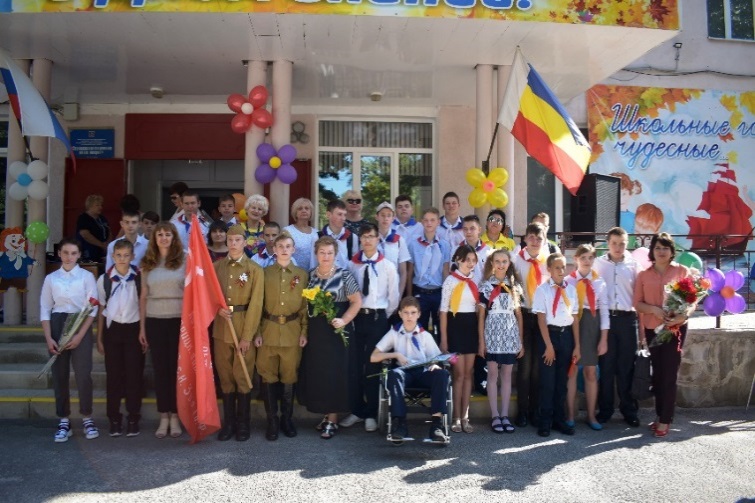 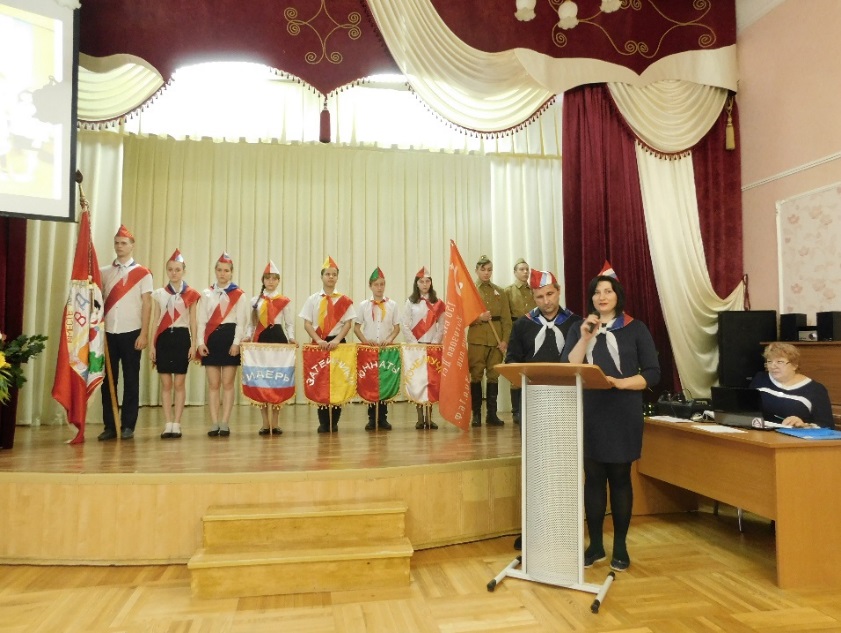 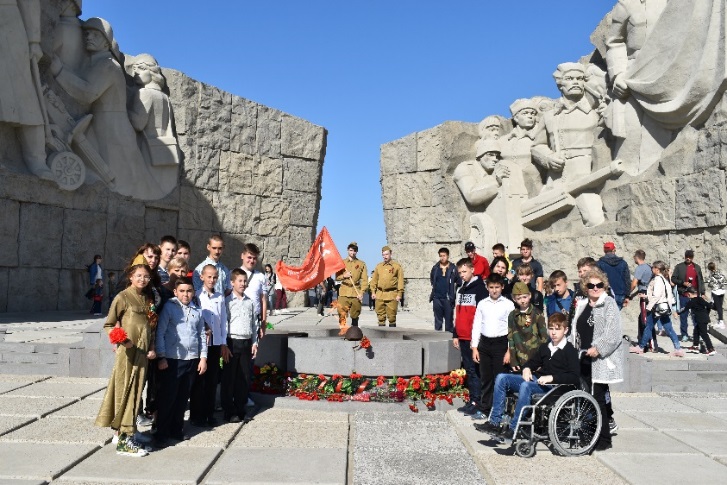 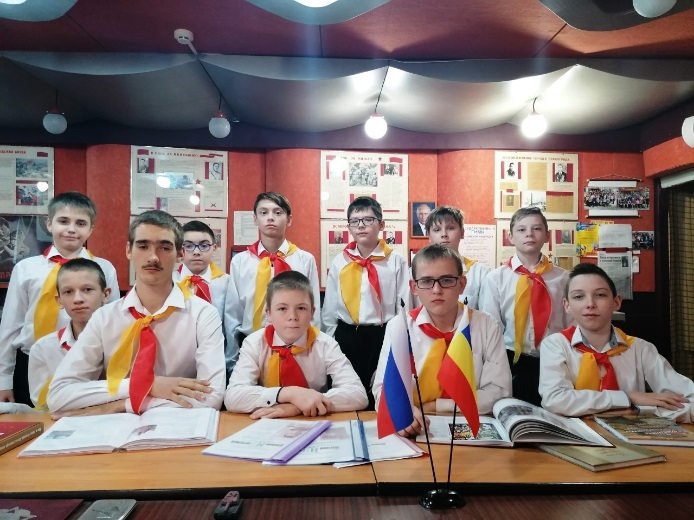 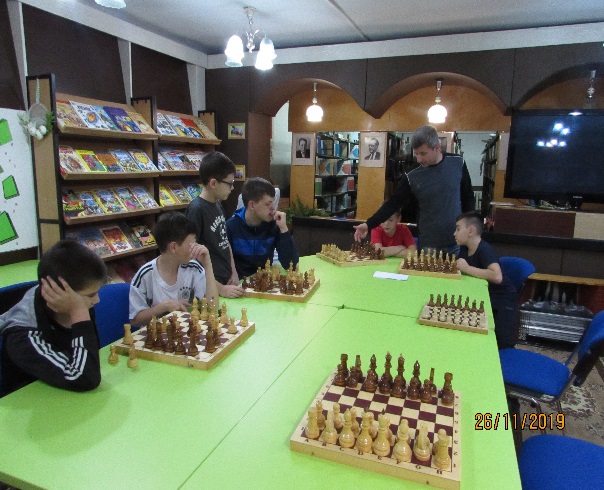 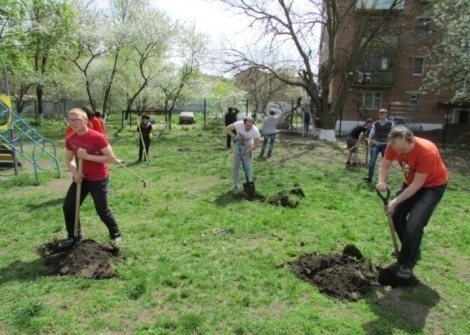                                                                                  Автор – разработчик:                                                                             Галкина Люсия Алексеевна,                                                                  «Отличник народного просвещения»                                                                           Заместитель директора                                                                            по воспитательной работе                                                                                                г. Зерноград                                        ПОЯСНИТЕЛЬНАЯ ЗАПИСКАДанная программа воспитания направлена на решение проблем гармоничного вхождения школьников с ОВЗ и ТНР в социальный мир и налаживания ответственных взаимоотношений с окружающими их людьми. Воспитательная программа показывает, каким образом педагоги  могут реализовать воспитательный потенциал их совместной с детьми деятельности.В центре программы воспитания Государственного Казённого Общеобразовательного учреждения Ростовской области «Зерноградская специальная школа-интернат»   находится личностное развитие обучающихся  с ОВЗ и ТНР в соответствии с ФГОС общего образования, формирование у них системных знаний о различных аспектах развития России и мира. Одним из результатов реализации программы школы - интерната станет приобщение обучающихся к российским традиционным духовным ценностям, правилам и нормам поведения в российском обществе. Программа призвана обеспечить достижение  обучающимися личностных результатов, указанных во ФГОС:- формирование у обучающихся основ российской идентичности; -готовность обучающихся к саморазвитию; -мотивацию к познанию и обучению;  -ценностные установки и социально-значимые качества личности;- активное участие в социально-значимой деятельности.Данная программа воспитания показывает систему работы с детьми  с ОВЗ и ТНР в ГКОУ РО «Зерноградская специальная  школа–интернат».1. ОСОБЕННОСТИ ОРГАНИЗУЕМОГО ВШКОЛЕ ВОСПИТАТЕЛЬНОГО ПРОЦЕССА1.1Социально-педагогическая ситуация в школе-интернате и предпосылки для выбора концептуальных ориентировГосударственное Казённое Общеобразовательное Учреждение Ростовской области «Зерноградская специальная школа-интернат» создана приказом Министерства просвещения СССР в 1963 году, в целях ведения основной общеобразовательной (коррекционной) деятельности в соответствии с уровнем общеобразовательных программ двух  ступеней образования: начальное общее образование (нормативный срок – 4-5 лет) и основное общее образование (нормативный срок освоения – 6 лет). Школа размещается в двух зданиях: школа и интернат.В школе обучаются дети, имеющие общее недоразвитие речи тяжелой степени (алалия, дизартрия, ринолалия), нарушением чтения и письма (дислексия, дисграфия) ,а также дети, страдающие   заиканием- в следствие    общего недоразвития речи  (ОНР) . Важно то, что более 55 % учеников школы живут в интернате до каникул. Диагностика Московского института дефектологии показала, что при продолжительном проживании в интернате на полном государственном обеспечении, дети могут иметь ряд отличительных черт при сравнении их со сверстниками: коммуникативная беспомощность, ослабленное здоровье, завышенная самооценка, потребительство, неразвитость индивидуальных интересов в сфере досуга и, как результат, - вовлечение в антиобщественную среду. Но, чтобы этого не случилось коллектив  ГКОУ РО  «Зерноградская специальная школа-интернат»-  особое внимание и усилие направляет на воспитание и  развитие социально адаптированной личности.Но, с другой стороны, следует отметить сокращение срока реабилитации в связи  с  комплексным подходом к коррекционно- образовательной деятельности:Наличие в школе- интернате квалифицированных специалистов: врача-педиатра, медицинских  сестёр, психологов, социального педагога, логопедов, учителей, воспитателей, которые имеют опыт работы с детьми, страдающими тяжёлыми  нарушениями речи  (ТНР).Работа школьного  (психолого -педагогического консилиума -  ППк).Действующий физиотерапевтический кабинет, где дети получают различные процедуры, помогающие  в  качественной коррекционной работе, которые проводятся на разных аппаратах: (КУФ, ингаляция, лазер, электросон, АПК «Армис»,  БОС, общий и логопедический массаж).Специалистами  коррекционного  комплекса являются:  Директор школы, заместители директора: УВР, КР, ВР, логопеды, дефектолог,  психолог, социальный педагог, врач-педиатр, зубной врач, медсестра-массажист, медсестра  физиотерапевтического кабинета. Осуществляется  тесное сотрудничество с  отделением  челюстно-лицевой хирургии  детской областной  больницы  г. Ростова на Дону. Готовность  педагогов к обновлению учебно-воспитательной системы.Проанализировав сложившуюся ситуацию, педагогический коллектив пришел к выводу о необходимости создания модели воспитательной системы школы-интерната, ориентированной на оптимальное сотрудничество специалистов разного профиля для сокращения сроков реабилитации и социальной адаптации учащихся школы -интерната. Опираясь на закон РФ «Об образовании», Конвенцию о правах ребенка, анализ концептуальных положений прогрессивных воспитательных систем, педагогический коллектив определил, что целевой ориентацией в нашей модели воспитательной системы является:« Создание условий для становления ребенка, как личности, на фундаменте общечеловеческих ценностей, развитие его познавательных, творческих и коммуникативных возможностей, как средств социальной адаптации».Из множества подходов и методов для реализации цели мы выбираем: как  Основополагающие следующие идеи:-идею защиты ребенка;-идею социализации личности;-идею организации образовательной среды, которые определяют формирование  дружеских взаимоотношений в школе-интернате, в социуме, в сфере семьи и ее ближайшего окружения, создание условий для самореализации способностей и возможностей каждого ребенка. Этот выбор оправдан тем, что воспитательная среда школы-интерната становится центром объединения всех воспитательных сред, повышая тем самым эффективность своих педагогических воздействий на воспитанника. Такая модель воспитательной системы личностно ориентирована, гуманна, имеет возможность  использовать региональные факторы, окружающий социум, направленный на социализацию личности, открыта социуму.   Исходя из результатов диагностики: социума,  интересов, потребностей  обучающихся,  их родителей.  Возможностей педагогического коллектива и общего видения выпускника школы-интерната  определены ориентиры   воспитательной системы: «Воспитание гуманной личности, ориентированной на общечеловеческие духовные ценности, обладающей  высоким уровнем гражданского и национального  самосознания;социально адаптированной и предприимчивой, способной к творчеству, самоанализу и самореализации в дальнейшей жизни».Целесообразность выбора параметров определяется еще и важностью наличия именно этих характеристик и развивающейся личности в современных условиях, особенностями возможностей  обучающихся с  ОВЗ и ТНР.1.2. КОНЦЕПТУАЛЬНЫЕ ОСНОВЫ МОДЕЛИ ВОПИТАТЕЛЬНОЙ СИСТЕМЫ  ГКОУ РО «ЗЕРНОГРАДСКАЯ СПЕЦИАЛЬНАЯ ШКОЛА-ИНТЕРНАТ»Создание комфортных условий для развития воспитательной системы школы является предоставление ребенку возможности выбора вида деятельности, исходя из его индивидуальности. Главным условием при создании воспитательной  среды необходимо считать то, что все дети от природы наделены различными способностями. Поэтому педагоги должны предоставить ребенку множество различных видов деятельности, среди которых он сам найдет себе близкий род занятий.Личность школьника в такой системе – не объект воспитательных воздействий, а полноправный субъект воспитательного процесса. Моделируя образ такой личности, необходимо учитывать   социальный заказ общества,   представление о личности ближайшего окружения  (родителей, сверстников, учителей) и его собственной. В сложившейся политической и социальной ситуации развития Российского государства и общества назрела потребность обновления теоретических взглядов и практических действий по воспитанию личности ребенка в образовательном учреждении. Создание воспитательной системы в нашей школе является важнейшим условием повышения эффективности и качества коррекционного и учебно-воспитательного процесса. Воспитательная система – это упорядоченная совокупность компонентов, взаимодействие и интеграция которых обуславливает наличие у школы  направленностей по  внеурочной деятельности и дополнительному образованию- способных целенаправленно содействовать развитию  творческих способностей и возможностей личности ребенка с ОВЗ и ТНР, в чём и заключается основное предназначение коррекционного образовательного учреждения для детей  с ОВЗ и ТНР.Воспитание в целом и воспитательная деятельность школы-интерната является целенаправленной и педагогически управляемой деятельностью по актуализации и мотивации потребностей ребенка к саморазвитию, как деятельность педагогов и родителей по преобразованию существующей среды жизнедеятельности ребенка в среду, благоприятную для максимального развития его потенциала, индивидуализации и гражданского становления. Образ школы складывается из образа ее учащихся и выпускников. Поэтому доминирующим направлением является совместная деятельность обучающихся, педагогов и родителей. Важен также набор видов деятельности. В поле зрения постоянно находится характер и принципы построения отношений между участниками воспитательного процесса, которые  определяют  «дух» школы-интерната и возможности формирующего влияния на личность ребенка, (на базе школы-интерната на, протяжении многих работает лицензированное дополнительное образование детей  по  шести направленностям. Большая работа ведётся поисковым отрядом через деятельность школьного музея «Боевой славы»,  организовано и успешно работает детское общественное объединение «Вместе дружная семья» (ДОО «ВДС») с авторской символикой и атрибутикой.  Волонтёрское движение совместно с социальными партнёрами: МБОУ гимназия г.Зернограда, Клуб «Дружба», Районным ДК,  МБУ  СШОР зерноградского района, МБОУ ДОД ДДТ«Ермак», Сотрудничество с Духовно- патриотическим центром имени Святого Георгия Победоносца  г. Ростова на Дону, ГБПОУ РО «ЗернПК», МБУК«Зерноградский историко-краеведческий музей».Желание изменить жизнь школы подталкивает педагогов создавать образ такого  учебного заведения, который соответствует их устремлениям и мечтам. С этой целью используем в работе анализ собственной педагогической практики, постоянно изучаем научно-методическую литературу, используем в работе ИКТ, знакомимся с передовым педагогическим опытом через сотрудничество с  работы других образовательных организаций, постоянно проводим практические семинары  и делимся своим опытом работы  с коррекционными и общеобразовательными школами Ростовской области.Для изучения факторов и условий формирования личности  обучающихся - воспитатели, классные руководители совместно с психологом, социальным педагогом   проводят тестирование, а воспитатели ведут ежедневную, систематическую работу по формированию нравственных качеств личности  обучающегося, через проведение воспитательских занятий, после чего  все достижения отражаются в   мониторинге уровня воспитанности.  Это заставляет всех задуматься о целесообразности своих идей и действий.На основании анализа опыта воспитательной работы по моделированию и построению воспитательной системы можно сделать следующие выводы:для реализации системного подхода в практической деятельности сформирован коллектив единомышленников-педагогов;создано соотношение инновационных и традиционных форм и способов жизнедеятельности школьной общности;созданная воспитательная система в школе-интернате мобильная, гибкая, способная функционировать в изменяющихся социально-политических и экономических условиях;особое внимание при моделировании уделялось поиску путей и способов интеграции учебной и внеклассной работы.Совместная жизнедеятельность, сотрудничество  педагогов и  обучающихся при решении общих задач - обеспечивает воспитание личностных качеств: ответственности, воли, формирование характера, приобщение к жизни. Исходя из вышесказанного, была определена цель: воспитательной системы школы-интерната: Формирование полноценной -  психически и физически здоровой личности с устойчивым нравственным поведением, способной к самореализации и самоопределению в социуме;создание условий для развития образованной гуманистически направленной личности, ориентированной на творчество и саморазвитие. Процесс воспитания в ГКОУ РО «Зерноградская специальная школа-интернат» основывается на модели воспитательной системы:  школа социальной адаптации «Становление и развитие личности», которая выстроена и работает с учётом  следующих принципов  взаимодействия педагогов и  обучающихся.Принципы построения воспитательной системы школыТак как «воспитание есть, в сущности, самовоспитание» (Л.С. Выготский), то роль воспитателя очевидна: создать условия, благодаря которым ребенок захочет стремиться к саморазвитию, самоопределению и самореализации, опираясь на собственные силы и помощь взрослых. Поэтому модель нашей воспитательной системы базируется на следующих принципах:Принцип природосообразности: становление личности идет с учетом имеющегося потенциала, на основе закономерностей внутреннего развития.Личностно-ориентированные принципы: принцип адаптированности (каждый должен чувствовать себя как дома, найти свое место в образовательной среде школы-интерната);принцип целостного развития личности: физическое, интеллектуальное, духовное);принцип психологической комфортности (снятие всех стрессовых факторов, создание атмосферы успешности, при которой ребенок раскрепощён, раскован, ощущает продвижение вперед, достигает поставленной цели);Деятельностно - ориентированные принципы:принцип обучения деятельности (позиция активного участия педагогов и воспитанников на уроках и во внеурочное время,  способность и умение работать в коллективе, творческое воспитание через проведение коллективных творческих дел (КТД); (учим ставить цели, уметь контролировать и ориентировать свои и чужие действия);принцип креативности  (формирование потребности в творчестве и развитии творческих возможностей ребёнка с ОВЗ, умения достигать результатов в творчестве).Принцип гуманизма: вся учебно-воспитательная и коррекционная деятельность строится на принципе  общечеловеческих ценностей  в  отношениях  детей  и взрослых. Культурно-ориентированные принципы: расширение образовательно-воспитательного пространства школы за счет создания условий по взаимодействию с окружающим социумом:принцип картины мира (школа – микромир, создает обобщенно-целостное представление о мире, о месте человека в нем);принцип смыслового отношения к миру (мир вокруг меня – это мир, частью которого являюсь Я – переживаю и осмысливаю для себя);принцип опоры на культуру, как мировоззрение (возможность и способность усваивать культуру и делать свою культуру, уважая исторически сложившиеся культурные ориентиры).Школа-интернат – часть образовательной и внешней среды:принцип многогранности воспитательного процесса (обучающийся не всегда находится в школе, но даже самые глубокие изменения в окружающем мире не должны поставить ребенка в тупик).Социально-педагогическая поддержка детства и семьи: оказание реальной помощи детям в получении полноценного образования и воспитания, социальная защита детства. принцип неукоснительного соблюдения законности, прав семьи и ребенка, соблюдения конфиденциальности информации о ребенке и семье, приоритета безопасности ребенка при нахождении в специальной коррекционной образовательной организации;создание комфортной среды в образовательной организации психологически конструктивное взаимодействие  каждого ребенка с ОВЗ  и взрослого;создание в школе – интернате детско-взрослых общностей, которые бы объединяли детей и педагогов содержательными событиями, общими позитивными эмоциями, доверительными отношениями друг к другу;организация и проведение основных совместных (КТД), учащихся и педагогов, как предмета совместной заботы и взрослых, и детей;системность, целесообразность и  разнообразие воспитания, как условия его эффективной деятельности.-совместная деятельность через детскую общественную организацию «Вместе дружная семья» (ДОО «ВДС») в системе РДШ.Основными традициями воспитательных мероприятий в  ГКОУ РО «Зерноградская специальная школа-интернат»   являются:ключевые и традиционные общешкольные коллективные творческие  дела, через которые осуществляется интеграция деятельности детей, педагогов и родителей, усиливая воспитательный эффект;важной чертой каждого  коллективного дела и большинство используемых для воспитания других совместных дел педагогов и школьников является коллективная разработка, коллективное планирование, коллективное проведение и коллективный анализ их результатов;в школе создаются такие условия, при которых по мере взросления ребенка увеличивается и его роль в совместных делах (от пассивного наблюдателя до организатора и участника);в проведении общешкольных дел поощряется конструктивное  взаимодействие школьников, между классами  разновозрастных групп, а также их социальная активность;педагоги школы ориентированы на формирование коллективов в рамках школьных классов-групп, кружков, студий, секций и   детского общественного объединения (ДОО «ВДС»), на установление в них доброжелательных и товарищеских взаимоотношений;ключевыми фигурами воспитания в школе является и воспитатель, классный руководитель,  социальный педагог, психолог, омбудсмен, которые  реализуют по отношению к детям защитную, личностно развивающую, организационную, посредническую (в разрешении конфликтов) функции.                                    2.  ЦЕЛЬ И ЗАДАЧИ ВОСПИТАНИЯСтремление к современному национальному  идеалу личности, воспитанному в новой российской общеобразовательной школе. Это:«Высоконравственный, творческий, компетентный гражданин России, принимающий судьбу Отечества как свою личную, осознающей ответственность за настоящее и будущее своей страны, укорененный в духовных и культурных традициях российского народа».2.1. Ориентируясь на воспитательный идеал, который  основывается на базовых  для нашего общества ценностях, (семья, труд, отечество, природа, мир, знания, культура, здоровье человека) – формулируется  Общая цель воспитания  личностного развития  школьников, проявляющаяся:-в усвоении ими знаний основных норм, которые общество выработало на основе этих ценностей (то есть, в усвоении ими социально значимых знаний);-в развитии их позитивных отношений к этим общественным ценностям (то есть в развитии их социально значимых отношений);-в приобретении обучающимися опыта: поведения, применения сформированных знаний и отношений на практике (то есть в приобретении ими опыта осуществления социально значимых дел).Данная цель ориентирует педагогов не на обеспечение соответствия личности ребенка единому стандарту, а на обеспечение позитивной динамики развития его личности. В связи с этим важно сочетание усилий педагога по развитию личности ребенка и усилий самого ребенка по своему саморазвитию. Их сотрудничество, партнерские отношения, которые являются важным фактором успехов достижение цели.Конкретизация общей цели воспитания применительно к возрастным особенностям школьников позволяет выделить в ней следующие целевые приоритеты, соответствующие  трём уровням  специального общего образования:2.2. В воспитании детей младшего школьного возраста (уровень начального общего образования) педагоги  школы-интерната   руководствуются  (Приложение №1)-Программа «Духовно-нравственное развитие и воспитание обучающихся на ступени начального общего образования»,в которой  целевым приоритетом является создание благоприятных условий для усвоения школьниками социально значимых знаний:– знаний основных норм и традиций того общества, в котором они живут. Выделение данного приоритета связано с особенностями детей младшего школьного возраста: с их потребностью самоутвердиться в своем новом социальном статусе - статусе школьника, то есть научиться соответствовать предъявляемым к носителям данного статуса нормам и принятым традициям поведения. Такого рода нормы и традиции задаются в школе педагогами и воспринимаются детьми именно как нормы и традиции поведения школьника. Знание их станет базой для развития социально значимых отношений школьников и накопления ими опыта осуществления социально значимых  черт характера в дальнейшем, в подростковом и юношеском возрасте. К наиболее важным качествам личности относятся:- любящий, послушный и отзывчивый сын (дочь), брат (сестра), внук (внучка); -уважать старших и заботиться о младших членах семьи; выполнять посильную для ребёнка домашнюю работу, помогая старшим;-быть трудолюбивым, следуя принципу «делу — время, потехе — час», как  в учебных занятиях, так и в домашних делах, доводить начатое дело до конца;-знать и любить свою Родину: (родной дом, двор, улицу, город, село, свой народ, свою страну);-беречь и охранять природу (ухаживать за комнатными растениями в классе или дома, заботиться о своих домашних питомцах и, по возможности, о бездомных животных в своем дворе; подкармливать птиц в морозные зимы; не засорять бытовым мусором улицы, леса, водоёмы);-проявлять миролюбие — не затевать конфликтов и стремиться решать спорные вопросы, не прибегая к силе;-стремиться узнавать что-то новое, проявлять любознательность, ценитьзнания;-быть вежливым и опрятным, скромным и приветливым;-соблюдать правила личной гигиены, режим дня, вести здоровый образжизни;-уметь сопереживать, проявлять сострадание к людям, попавшим в беду; стремиться устанавливать хорошие взаимоотношения со сверстниками; уметь прощать обиды, защищать слабых, по мере возможности помогать нуждающимся людям; - уважительно  (толерантно) относиться к людям иной национальной или религиозной принадлежности, иного имущественного положения, к людям с ограниченными возможностями здоровья;-быть уверенным в себе, открытым и общительным, не стесняться быть в чём-то непохожим на других ребят; -уметь ставить перед собой цели и проявлять инициативу, отстаивать своё мнение и действовать самостоятельно, без помощи старших.Знание младшим школьником данных социальных норм и традиций, понимание важности следования им имеет особое значение для ребенка этого возраста, поскольку облегчает его вхождение в широкий социальный мир, в открывающуюся ему систему общественных отношений.2.3. Воспитание детей подросткового возраста (уровень основного и среднего общего образования) осуществляется через – (Приложение №2 -Программа «Воспитания и социализации  обучающихся на ступени основного общего», направленной на создание благоприятных условий для развития социально значимых отношений школьников и, прежде всего, ценностных отношений:- к семье, как главной опоре в жизни человека и источнику его счастья;- к труду, как основному способу достижения жизненного благополучия человека, залогу его успешного профессионального самоопределения и ощущения уверенности в завтрашнем дне;- к своему Отечеству, своей малой и большой Родине, как месту в котором человек вырос и познал первые радости и неудачи, которая завещана ему предками и которую нужно оберегать;- к природе как источнику жизни на Земле, основе самого ее существования, нуждающейся в защите и постоянном внимании со стороны человека;- к миру как главному принципу человеческого общежития, условию крепкой дружбы, налаживания отношений с коллегами по работе в будущем и создания благоприятного микроклимата в своей собственной семье;- к знаниям как интеллектуальному ресурсу, обеспечивающему будущее человека, как результату кропотливого, но увлекательного учебного труда;- к культуре как духовному богатству общества и важному условию ощущения человеком полноты проживаемой жизни, которое дают ему чтение, музыка, искусство, театр, творческое самовыражение;- к здоровью как залогу долгой и активной жизни человека, его хорошего настроения и оптимистичного взгляда на мир;- к окружающим людям как безусловной и абсолютной ценности, как равноправным социальным партнерам, с которыми необходимо выстраивать доброжелательные и взаимно поддерживающие отношения, дающие человеку радость общения и позволяющие избегать чувства одиночества;- к самим себе как хозяевам своей судьбы, на самоопределение и самореализацию личности, отвечающей  за свое собственное будущее. 2.4. Данный ценностный аспект человеческой жизни чрезвычайно важен для личностного развития школьника, так как именно ценности во многом определяют его жизненные цели, его поступки, его повседневную жизнь. Выделение данного приоритета в воспитании школьников, обучающихся на ступени основного общего образования, связано с особенностями детей подросткового возраста: с их стремлением утвердить себя как личность в системе отношений, свойственных взрослому миру. В этом возрасте особую значимость для детей приобретает становление их собственной жизненной позиции, собственных ценностных ориентаций. Подростковый возраст – наиболее удачный возраст для развития социально значимых отношений школьников. В воспитании детей юношеского возраста (уровень среднего общего образования) таким приоритетом является создание благоприятных условий для приобретения школьниками опыта осуществления социально значимых дел.Выделение данного приоритета связано с особенностями школьников юношеского возраста: с их потребностью в жизненном самоопределении, в выборе дальнейшего жизненного пути, который открывается перед ними на пороге самостоятельной взрослой жизни. Сделать правильный выбор старшеклассникам поможет имеющийся у них реальный практический опыт, который они могут приобрести, в том числе, и в школе. Важно, чтобы опыт оказался социально значимым, так как именно он поможет гармоничному вхождению школьников во взрослую жизнь окружающего их общества. Это:-опыт дел, направленных на заботу о своей семье, родных и близких;-трудовой опыт, опыт участия в производственной практике;-опыт дел, направленных на пользу своему родному городу или селу, стране в целом, опыт деятельного выражения собственной гражданской позиции;-  опыт природоохранных дел;- опыт разрешения возникающих конфликтных ситуаций в школе, дома или на улице;     - опыт самостоятельного приобретения новых знаний, проведения научных исследований, опыт проектной деятельности;-опыт изучения, защиты и восстановления культурного наследия человечества, опыт создания собственных произведений культуры, опыт творческого самовыражения;-опыт ведения здорового образа жизни и заботы о здоровье других людей;-опыт оказания помощи окружающим, заботы о малышах или пожилых людях, волонтерский опыт;-опыт самопознания и самоанализа, опыт социально приемлемого самовыражения и самореализации.Выделение в общей цели воспитания целевых приоритетов, не означает игнорирования других составляющих общей цели воспитанияПриоритет—это то, чему педагогам, работающим со школьниками конкретной возрастной категории, предстоит уделять первостепенное, но не единственное внимание.Добросовестная работа педагогов, направленная на достижение поставленной цели, позволит ребенку получить необходимые социальные навыки, которые помогут ему лучше ориентироваться в сложном мире человеческих взаимоотношений. Эффективнее налаживать коммуникацию с окружающими, увереннее себя чувствовать во взаимодействии с ними, продуктивнее сотрудничать с людьми разных возрастов и разного социального положения, смелее искать и находить выходы из трудных жизненных ситуаций, осмысленнее выбирать свой жизненный путь в сложных поисках счастья для себя и окружающих его людей.2.5. Достижению поставленной цели воспитания школьников будет способствовать решение следующих основных задач:-реализовывать воспитательные возможности общешкольных ключевых дел, поддерживать традиции их коллективного планирования, организации проведение и анализа в школьном сообществе;-реализовывать потенциал педагогов в воспитании школьников, поддерживать активное участие воспитателей и  классных  руководителей  в жизни школы;-вовлекать школьников в дополнительное образование: кружки, секции, клубы, студии и иные объединения, работающие по школьным программам внеурочной деятельности, реализовывать их воспитательные возможности;-поддерживать использование на уроках интерактивных форм занятий с учащимися; -инициировать и поддерживать ученическое самоуправление – как на уровне школы, так и на уровне классных сообществ; -поддерживать деятельность функционирующих на базе школы детских общественных объединений и организаций; -организовывать экскурсии, экспедиции, походы и реализовывать их воспитательный потенциал; -организовывать  работу  по профориентации со  старшеклассниками; -организовать работу школьных медиа,  музеев, реализовывать их воспитательный потенциал; -развивать предметно-эстетическую среду школы и реализовывать ее воспитательные возможности; -организовать работу с семьями школьников, их родителями или законными представителями, направленную на совместное решение проблем личностного развития детей.Планомерная реализация поставленных задач позволит организовать в школе интересную и событийно насыщенную жизнь детей и педагогов, что станет эффективным способом профилактики асоциального поведения школьников.                  3.ВИДЫ, ФОРМЫ И СОДЕРЖАНИЕ ДЕЯТЕЛЬНОСТИПрактическая реализация цели и задач воспитания осуществляется в рамках следующих направлений воспитательной работы школы. Каждое из них представлено в соответствующем модуле.3.1. Модуль «Ключевые общешкольные дела»  (Приложение - № 1,)Ключевые дела – это главные традиционные общешкольные дела, в которых принимает участие большая часть школьников и которые обязательно планируются, готовятся, проводятся и анализируются совместно педагогами и детьми. Это не набор календарных праздников, отмечаемых в школе, а комплекс коллективных творческих дел, интересных и значимых для школьников, объединяющих их вместе с педагогами в единый коллектив. Ключевые дела обеспечивают включенность в них большого числа детей и взрослых, способствуют интенсификации их общения, ставят их в ответственную позицию к происходящему в школе.Для этого в образовательной организации используются следующие формы работы. На внешкольном уровне:социальные проекты – ежегодные совместно разрабатываемые и реализуемые школьниками и педагогами комплексы дел (благотворительной, экологической, патриотической, трудовой направленности), ориентированные на преобразование окружающего школу социума.Комплекс открытых дискуссионных площадок, (детских, педагогических, родительских, совместных), на которые приглашаются представители других школ,  деятели науки и культуры, представители власти, общественности и в рамках, которых обсуждаются насущные поведенческие, нравственные, социальные, проблемы, касающиеся жизни школы, города, страны.проводимые  для  жителей   города и района,  организуемые совместно   с семьями учащихся, спортивные состязания, праздники, фестивали, представления, которые открывают возможности для творческой самореализации школьников и включают их в деятельную заботу об окружающих.На уровне образовательной организации:общешкольные  мероприятия: традиционно  проводимые коллективные творческие  дела - (КТД):театрализованные представления, музыкальные концерты, выставки детского творчества,  совместные проекты с родителями, литературные гостиные и т.д., которые  связанны  со значимыми для детей и педагогов знаменательными датами,  и в которых участвуют все классы школы.торжественные ритуалы посвящения в члены ДОО «ВДС», связанные с переходом учащихся на следующую ступень образования, символизирующие приобретение ими новых социальных статусов в школе и развивающие школьную идентичность детей.капустники - театрализованные выступления педагогов, родителей и школьников с элементами доброго юмора, пародий, импровизаций на темы жизни школьников и учителей. Они создают в школе атмосферу творчества и неформального общения, способствуют сплочению детского, педагогического и родительского сообществ - школьного коллектива.церемонии награждения (по итогам года) школьников и педагогов за активное участие в жизни школы, защиту чести школы в конкурсах, соревнованиях, олимпиадах, значительный вклад в развитие школы. Это способствует поощрению социальной активности детей, развитию позитивных межличностных отношений между педагогами и воспитанниками, формированию чувства доверия и уважения друг к другу.На уровне  отрядов, классов - групп:выбор и делегирование представителей классов в общешкольные советы дел, ответственных за подготовку общешкольных ключевых дел; участие школьных классов в реализации общешкольных ключевых дел;проведение в рамках школы (класса) итогового анализа с детьми общешкольных ключевых дел, участие представителей классов в итоговом анализе проведенных дел на уровне общешкольных советов дела.На индивидуальном уровне:изучение особенности личности каждого ребёнка, через наблюдение за поведением в повседневной жизни обучающегося, в специально создаваемых педагогических ситуациях: в играх, погружающих ребёнка в мир человеческих отношений в организуемых педагогом беседах по тем или иным нравственным проблемам;результаты наблюдения сверяются с результатами классного руководителя, воспитателя , родителей, а также, (при необходимости)-со школьным психологом.индивидуальная работа с обучающимися класса, направленная  на заполнение ими личного портфолио, в которых дети не просто фиксируют свои достижения но и планируют их, а в конце года вместе анализируют свои успехи и неудачи.вовлечение, по возможности каждого ребенка, в ключевые дела школы в одной из возможных для них ролей: сценаристов, постановщиков, исполнителей, ведущих, декораторов, музыкальных редакторов, корреспондентов, ответственных за костюмы и оборудование, ответственных за приглашение и встречу гостей и т.п.);оказание индивидуальной помощи ребенку (при необходимости) в освоении навыков подготовки, проведения и анализа ключевых дел;наблюдение за поведением ребенка в ситуациях подготовки  и анализа проведения ключевых дел, за его отношениями со сверстниками, старшими и младшими школьниками, с педагогами и другими взрослыми;при необходимости коррекция поведения ребенка через частные беседы с ним, через включение его в совместную работу с другими детьми, которые могли бы стать хорошим примером для ребенка, через предложение взять в следующем ключевом деле на себя роль ответственного за тот или иной фрагмент общей работы. 3.2.Модуль «Воспитательские занятия»(Приложение №2,№3, №4)Реализация	школьными	педагогами	воспитательного	потенциала   воспитательского занятия предполагает следующее:установление доверительных отношений между  воспитателем и его воспитанниками, способствующих позитивному восприятию обучающимися требований и просьб педагога, привлечению их внимания к обсуждаемой на  занятии  информации, активизации их познавательной деятельности;побуждение  детей соблюдать на  занятии общепринятые нормы поведения, правила общения со старшими   (педагогами) и сверстниками (школьниками), принципы учебной дисциплины и самоорганизации;привлечение внимания школьников к ценностному аспекту изучаемых на  занятиях явлений, организация их работы с получаемой   социально значимой информацией – инициирование ее обсуждения, активизация высказывания обучающимися своего мнения по ее поводу, выработки своего к ней отношения;использование воспитательных возможностей содержания   обучающего занятия, через демонстрацию детям примеров ответственного, гражданского поведения, проявления человеколюбия и добросердечности, через подбор соответствующих текстов для чтения, задач для решения, проблемных ситуаций для обсуждения в классе - группе;применение   на     занятиях  интерактивных   форм   работы  с                           обучающимися:интеллектуальных игр, стимулирующих познавательную мотивацию школьников; дидактического театра, где полученные на воспитательском занятии знания обыгрываются в театральных постановках; дискуссий, которые дают учащимся с ОВЗ и ТНР возможность приобрести опыт ведения конструктивного диалога; групповой работы или работы в парах, которые учат  ребят  командной работе и взаимодействию с другими детьми;включение    в занятия - игровых  форм, которые помогают поддержать мотивацию детей к получению знаний, налаживанию позитивных межличностных отношений в группе, помогают установлению доброжелательной атмосферы во время занятия;организация шефства мотивированных и эрудированных учащихся над их неуспевающими одноклассниками во время самоподготовки, дающего школьникам социально значимый опыт сотрудничества и взаимной помощи; организация  и поддержка  исследовательской деятельности школьников,  в рамках реализации ими индивидуальных и групповых исследовательских проектов, что даёт   детям возможность приобрести навык самостоятельного решения теоретической проблемы, навык генерирования и оформления собственных идей, навык уважительного отношения к чужим идеям, (принимать окружающих детей с любыми  особенностями толерантно), навык публичного выступления перед аудиторией, аргументирования и отстаивания своей точки зрения. Развивает их коммуникативные возможности.3.3. Модуль «Классное руководство»(Приложение №5)Осуществляя работу с классом,  классный руководитель организует работу с коллективом класса; индивидуальную работу с учащимися вверенного ему класса; работу с учителями, преподающими в данном классе; с воспитателями данного класса-группы, работу с родителями учащихся или их законными представителями.Работа с классным коллективом:инициирование и поддержка участия класса в общешкольных ключевых делах, оказание необходимой помощи детям в их подготовке, проведении и анализе;организация интересных и полезных , для личностного развития ребенка,  совместных  творческих дел с учащимися, вверенного ему класса, (познавательной, трудовой, спортивно-  оздоровительной, духовно-нравственной, творческой,  социально-педагогической  направленности), позволяющие с одной стороны, вовлечь  детей (с самыми разными образовательными потребностями) и тем самым дать им возможность самореализоваться в них, а с другой, – установить и упрочить доверительные отношения с учащимися класса, стать для них значимым взрослым, задающим образец  поведения в обществе.проведение классных часов, как часов плодотворного и доверительного общения педагога и школьников, основанных на принципах уважительного отношения к личности ребенка, поддержки активной позиции каждого ребенка в беседе, предоставления школьникам возможности обсуждения и принятия решений по обсуждаемой проблеме, создания благоприятной среды для общения.сплочение коллектива класса-группы  через: (игры и тренинги, однодневные  походы и экскурсии), которые организуют классные  руководители  совместно с  родителями и воспитателями.  Празднования  в классе дней рождения детей, включающие в себя,  подготовленные ученическими микрогруппами поздравления, сюрпризы, творческие подарки и розыгрыши,  регулярные  классно-групповые  «огоньки» и вечера, дающие каждому школьнику возможность рефлексии собственного участия в жизни класса.выработка совместно со школьниками законов класса, помогающих детям освоить нормы и правила общения, которым они должны следовать в школе.Индивидуальная работа с учащимися:изучение особенностей личностного развития учащихся класса через наблюдение за поведением школьников в их повседневной жизни, в специально создаваемых педагогических ситуациях, в играх, погружающих ребенка в мир человеческих отношений, в организуемых педагогом беседах по тем или иным нравственным проблемам; результаты наблюдения сверяются с результатами бесед классного руководителя с родителями школьников, с преподающими в его классе учителями, а также (при необходимости) – со школьным психологом.поддержка ребенка в решении важных для него жизненных проблем (налаживание взаимоотношений с одноклассниками или учителями, выбор профессии, вуза и дальнейшего трудоустройства, успеваемость и т.п.), когда каждая проблема трансформируется классным руководителем в задачу для школьника, которую они совместно стараются решить.Индивидуальная работа, с учащимися, направленная на заполнение   личных портфолио, в  которых дети не просто фиксируют свои учебные, творческие, спортивные, личностные достижения, но и в ходе индивидуальных неформальных бесед с классным руководителем в начале каждого года планируют их, а в конце года – вместе анализируют свои успехи и неудачи.коррекция поведения ребенка через частные беседы с ним, его родителями или законными представителями, с другими учащимися класса; через включение в проводимые школьным психологом тренинги общения; через предложение взять на себя ответственность за то или иное поручение в классе.Работа с учителями, преподающими в классе:регулярные консультации классного руководителя с учителями-предметниками, направленные на формирование единства мнений и требований педагогов по ключевым вопросам воспитания, на предупреждение и разрешение конфликтов между учителями и учащимися;проведение мини-педсоветов, направленных на решение конкретных проблем класса и интеграцию воспитательных влияний на школьников;приглашение учителей- предметников к участию в делах класса, дающих педагогам возможность лучше узнавать и понимать своих учеников, увидев их в иной, отличной от учебной, обстановке;приглашение  учителей к участию в родительских собраниях класса для объединения усилий в деле обучения и воспитания детей.Работа с родителями или с их законными представителями:регулярное информирование родителей о школьных успехах и проблемах их детей, о жизни класса в целом;помощь родителям школьников или их законным представителям в регулировании отношений между ними, администрацией школы и учителями-предметниками;организация родительских собраний, происходящих  как в дистанционном режиме, так и обсуждения наиболее острых проблем обучения и воспитания школьников в организуемых встречах;организация на базе класса семейных праздников, конкурсов, соревнований, направленных на сплочение   классного  коллектива.   3.4. Модуль «Курсы внеурочной деятельности» (Приложение №  6,) Воспитание	 на занятиях школьных	курсов внеурочной деятельности осуществляется преимущественно через:вовлечение школьников в интересную и полезную для них деятельность, которая предоставит им возможность  реализоваться в ней, приобрести социально значимые знания, развить в себе важные для своего личностного развития социально значимые отношения, получить опыт участия в социально значимых делах;формирование в кружках, секциях, клубах, студиях и т.п. детско-взрослых общностей, которые могли бы объединять детей и педагогов общими позитивными эмоциями и доверительными отношениями друг к другу;создание в детских объединениях традиций, задающих их членам определенные социально значимые формы поведения;поддержку в детских объединениях школьников с ярко выраженной лидерской позицией и установкой на сохранение и поддержание накопленных социально значимых традиций;поощрение педагогами детских инициатив и детского самоуправления. Реализация воспитательного потенциала курсов внеурочной деятельностипроисходит в рамках следующих выбранных школьниками ее видов. Познавательная деятельность.Курсы внеурочной деятельности, направленные на передачу школьниками социально  значимых знаний, развивающие их любознательность, позволяющие привлечь их внимание к экономическим, политическим, экологическим, гуманитарным проблемам нашего общества, формирующие их гуманистическое мировоззрение и научную картину мира.Художественное творчество. Курсы внеурочной деятельности, создающие благоприятные условия для социальной самореализации школьников, направленные на раскрытие их творческих способностей, формирование чувства вкуса и умения ценить прекрасное, на воспитание ценностного отношения школьников к культуре и их общее духовно-нравственное развитие.Проблемно-ценностное общение. Курсы внеурочной деятельности, направленные на развитие коммуникативных компетенций школьников, воспитание у них культуры общения, развитие умений слушать и слышать других, уважать чужое мнение и отстаивать свое собственное, терпимо относиться к разнообразию взглядов людей.Туристско-краеведческая деятельность.Курсы внеурочной деятельности, направленные на воспитание у школьников любви к своему краю, его истории, культуре, природе, на развитие самостоятельности и ответственности школьников, формирование у них навыков самообслуживания.  Спортивно-оздоровительная деятельность. Курсы внеурочной деятельности, направленные на физическое развитие школьников, развитие их ценностного отношения к своему здоровью, побуждение к здоровому образу жизни, воспитание силы воли, ответственности, формирование установок на защиту слабых.Трудовая деятельность.Курсы внеурочной деятельности, направленные на развитие творческих способностей школьников, воспитание у них трудолюбия и уважительного отношения к созидательному  физическому труду.Игровая деятельность.Курсы внеурочной деятельности, направленные на раскрытие творческого, умственного и физического потенциала школьников, развитие у них навыков конструктивного общения, умений работать в команде.3.5 . Модуль « Дополнительное образование детей»      (Приложение №7)В ГКОУ РО «Зерноградская специальная школа-интернат организовано и лицензировано дополнительное образование детей с ОВЗ и ТНР по пяти направленностям: Социально-гуманитарная:Кружки: «Я гражданин России»,  «Поиск»Духовно-нравственное и гражданско-патриотическое воспитание, социальная адаптация, развитие патриотических чувств, раскрытие  творческого потенциала детей – основные задачи программ социально- гуманитарной направленности.  Воспитание  национального самосознания, гражданской позиции,   возможности  почувствовать себя частью богатейшей истории страны, возвращают современному поколению его подлинное историческое прошлое и накопленные веками духовные ценности. Использование полученных знаний, направленных на социальную адаптацию детей с ОВЗ и ТНР.Техническая направленность:Кружки: - «Виаль-студия», «Студия звукозаписи», «Юный фотограф». Программы технической направленности ориентированы на развитие интереса детей к инженерно-техническим и информационным технологиям, научно-исследовательской и конструкторской деятельности с целью последующего наращивания кадрового потенциала в высокотехнологичных и наукоемких отраслях промышленности. Обучение по программам технической направленности способствует развитию технических и творческих способностей, формированию логического мышления, умения анализировать и конструировать. Занятия в объединениях данной направленности также дают возможность углубленного изучения таких предметов как физика, математика и информатика.Художественная направленность:Кружки:- «Хоровое пение», Вокальная группа -«Веселинки»,  Арт - студия «Факел», « Бисероплетение», «Бисерокупаж», «Арт - дизайн», «Цветочная фантазия», «Фарфорокупаж».Художественное воспитание играет важную роль в личностном развитии детей, оказывает позитивное воздействие на эмоциональную сферу ребенка с ОВЗ и ТНР, развивает его воображение, мелкую и общую моторику, творческое мышление, формирует нравственное самосознание. Выбирая художественную направленность, дети выбирают свободу выражения, полет фантазии, преодолевают застенчивость, скованность, соприкасаются с достижениями мировой цивилизации, а значит поднимают свой культурный уровень.Программы художественной направленности предоставляют широкие возможности для публичной демонстрации ребятами результатов обучения и своих творческих достижений через концерты, спектакли, выставки, фестивали и конкурсы. Ребята могут  участвовать  в самых престижных российских и международных мероприятиях.Естественнонаучная:Кружок : Группа «Поиск»Программы естественнонаучной направленности ориентированы на становление у детей и молодежи научного мировоззрения, освоение методов познания мира. Занятия  в объединениях,  естественнонаучной направленности способствуют:  развитию познавательной активности, углублению  знаний, совершенствованию  навыков по информатике, экологии, географии; формированию у обучающихся интереса к научно-исследовательской деятельности  в работе с архивными документами в школьном  музее «Боевой славы».   Дети учатся находить и обобщать нужную информацию, действовать вне стандартных ситуациях, работать в команде, получают навыки критического восприятия информации, развивают способность к творчеству, наблюдательность, любознательность, изобретательность.  Широко используются разнообразные технические средства, фонд  школьного музея «Боевой славы»-ГКОУ РО  «Зерноградская специальная школа-интернат», для  исследовательско - поисковой деятельности.Физкультурно - спортивная:Кружки: «Шашки»,  «Шахматы», «Настольный теннис»,  «Спортивные танцы»Программы физкультурно-спортивной направленности обеспечивают развитие не только физических способностей, но и таких качеств детей, как благородство, рассудительность, честность, доброта, вежливость; а также воспитание чувства патриотизма, уважения друг к другу и к старшим.Физкультурно-спортивная направленность включает следующие группы программ: Спортивная  подготовка  - (спортивная акробатика, бадминтон, баскетбол, волейбол,   художественная гимнастика, плавание,   футбол, шашки, шахматы, настольный теннис, спортивные танцы, различные виды борьбы и другие виды спорта), общая физическая подготовка и лечебная физкультура (фитнес-аэробика, йога, лечебная физкультура, ритмическая гимнастика). Дети становятся сильными, ловкими, уверенными в себе. Некоторые программы предполагают и освоение навыков самообороны.  Олимпийских видов спорта.  Большой интерес представляет    акробатический рок-н-ролл,  способствующий укреплению навыков внутренней организации, самодисциплине и, кроме того, являющийся зрелищным и увлекательным. Дети, занимающиеся акробатическим рок-н-роллом, становятся более выносливыми, учатся лучше управлять своим телом. 3.6.  Модуль  « Коррекционно-развивающая среда»(Приложение – №8)Создать такие условия  в школе – интернате  для обучения, воспитания, коррекции речи  и жизни, которые помогли бы детям с ограниченными возможностями здоровья (ОВЗ) и тяжёлыми нарушениями речи (ТНР) почувствовать себя социально-защищёнными, полноценными людьми, т.е. обеспечили бы  интеграцию в общество нормально развивающихся детей, а в дальнейшем и успешную социально-трудовую адаптацию.       Исходя из этого, коррекционно-развивающая среда   включает в себя такие важнейшие составляющие как:предметно-пространственную среду, обеспечивающую решение развивающих и коррекционных задач;систему взаимодействия педагогов, логопедов, психолога, врача,  родителей и детей, направленных на компенсацию имеющихся отклонений в развитии и комплексное социально-личностное развитие ребенка;организацию комплексной психолого – медико-педагогической помощи детям  с ТНР в ходе коррекционно- образовательного процесса.К важнейшим принципам коррекционной работы можно отнести:соблюдение принципа эмоциональной защищенности, доверия ребенка к окружающему миру, радость жизни;принцип развития индивидуальности ребенка, его интересов, склонностей и способностей;принцип духовно-нравственной и гуманистической основы личности через насыщение среды образами красоты, добра, любви, гармонии;принцип креативности, способствующий развитию творческих способностей ребенка с ТНР, формированию позиции активного участия в творении красоты и гармонии окружающего пространства;принцип насыщения элементам оборудования,( специальные компьютерные программы, лепбук, наглядные пособия, специальная литература, пособия для развития мелкой моторики и т.д.),  способствующими коррекции нарушенных функций  речи у детей. Например у ребенка с патологией речи будет ведущим нарушением -недоразвитие различных компонентов речевого развития.  Поэтому  в образовательной среде обязательно должны быть элементы, направленные на развитие всех уровней речевого нарушения: речевого дыхания, артикуляции, звукопроизношения, моторики до коррекции лексики, грамматического строя и связной речи, коррекции специфических нарушений письменной речи).принцип достаточности(минимальная достаточность коррекционных элементов позволит педагогу-логопеду оперативно заменять их в ходе коррекционно-развивающей работы, поддерживая тем самым интерес детей к заданию, чувство новизны, обеспечивая вариативность коррекционно-развивающей среды). 3.7. Модуль «Школьный урок»  (Приложение № 9, 10)Реализация	школьными	педагогами	воспитательного	потенциала урока и воспитательского занятия предполагает следующее:установление доверительных отношений между учителем и его учениками, способствующих позитивному восприятию учащимися требований и просьб учителя, привлечению их внимания к обсуждаемой на уроке информации, активизации их познавательной деятельности;побуждение школьников соблюдать на уроке общепринятые нормы поведения, правила общения со старшими (учителями) и сверстниками (школьниками), принципы учебной дисциплины и самоорганизации;привлечение внимания школьников к ценностному аспекту изучаемых на уроках явлений, организация их работы с получаемой на уроке социально значимой информацией – инициирование ее обсуждения, высказывания учащимися своего мнения по ее поводу, выработки своего к ней отношения;использование воспитательных возможностей содержания учебного предмета через демонстрацию детям примеров ответственного, гражданского поведения, проявления человеколюбия и добросердечности, через подбор соответствующих текстов для чтения, задач для решения, проблемных ситуаций для обсуждения в классе - группе;применение   на   уроке   и занятиях  интерактивных   форм   работы   учащихся:интеллектуальных игр, стимулирующих познавательную мотивацию школьников; дидактического театра, где полученные на уроке знания обыгрываются в театральных постановках; дискуссий, которые дают учащимся возможность приобрести опыт ведения конструктивного диалога; групповой работы или работы в парах, которые учат школьников командной работе и взаимодействию с другими детьми;включение в урок, в занятия - игровых  форм, которые помогают поддержать мотивацию детей к получению знаний, налаживанию позитивных межличностных отношений в классе - группе, помогают установлению доброжелательной атмосферы во время урока;организация шефства мотивированных и эрудированных учащихся над их неуспевающими одноклассниками во время самоподготовки, дающего школьникам социально значимый опыт сотрудничества и взаимной помощи; организация  и поддержка исследовательской деятельности школьников,  в рамках реализации ими индивидуальных и групповых исследовательских проектов, что даёт  школьникам возможность приобрести навык самостоятельного решения теоретической проблемы, навыкгенерирования и оформления собственных идей, навык уважительного отношения к чужим идеям, ( принимать окружающих детей с любыми  особенностями толерантно), навык публичного выступления перед аудиторией, аргументирования и отстаивания своей точки зрения.3.8. Модуль «Детские общественные объединения» (Приложение- №11 – Программа ДОО «ВДС»)Действующее на базе школы-интерната  детское общественное объединение – это добровольное, самоуправляемое, некоммерческое формирование, созданное по инициативе детей и взрослых, объединившихся на основе общности интересов для реализации общих целей, указанных в уставе общественного объединения. Его правовой основой является ФЗ от 19.05.1995 N 82-ФЗ (ред. от 20.12.2017) "Об общественных объединениях" (ст. 5). Воспитание в детском общественном объединении осуществляется через:утверждение и последовательную реализацию в детском общественном объединении демократических процедур (выборы руководящих органов объединения, подотчетность выборных органов общему сбору объединения; ротация состава выборных органов и т.п.), дающих ребенку возможность получить социально значимый опыт гражданского поведения;организацию общественно полезных дел, дающих детям возможность получить важный для их личностного развития опыт деятельности, направленной на помощь другим людям, своей школе, обществу в целом; развить в себе такие качества как забота, уважение, умение сопереживать, умение общаться, слушать и слышать других, (такими делами являются: посильная помощь, оказываемая школьниками пожилым людям; совместная работа с учреждениями социальной сферы, проведение культурно-просветительских и развлекательных мероприятий для посетителей этих учреждений, помощь в благоустройстве территории данных учреждений и т.п.); участие школьников в работе на прилегающей к школе территории (работа на пришкольном участке, уход за деревьями и кустарниками, благоустройство клумб) и другое;организацию общественно полезных дел, дающих детям возможность получить важный для их личностного развития опыт осуществления дел, направленных на помощь другим людям, своей школе, обществу в целом; развить в себе такие качества как внимание, забота, уважение, умение сопереживать, умение общаться, слушать и слышать других;клубные встречи – формальные и неформальные встречи членов детского общественного объединения для обсуждения вопросов управления объединением, планирования дел в школе и микрорайоне, празднования знаменательных для членов объединения событий;рекрутинговые - мероприятия в начальной школе, реализующие идею популяризации деятельности детского общественного объединения, привлечения в него новых участников (проводятся в форме игр, квестов -  театрализаций и т.п.);поддержку и развитие в детском объединении его традиций и ритуалов, формирующих у ребенка чувство общности с другими его членами, чувство причастности к тому, что происходит в объединении (реализуется посредством введения особой символики детского объединения, проведения ежегодной церемонии посвящения в члены детского объединения, создания и поддержки интернет - странички детского объединения в социальных сетях ,   на школьном сайте образовательной организации, деятельности пресс-центра детского объединения, проведения традиционных  сборов, огоньков – формы коллективного анализа проводимых детским объединением дел);участие членов детского общественного объединения в волонтерских акциях, деятельности на благо конкретных людей и социального окружения в целом. Это может быть как участием школьников в проведении разовых акций, которые часто носят масштабный характер, так и постоянной деятельностью школьников.3.9. Модуль «Самоуправление»(Приложение-12  «Схема ученическое самоуправление»)Поддержка детского самоуправления в школе - интернате помогает педагогам воспитывать в детях инициативность, самостоятельность, ответственность, трудолюбие, чувство собственного достоинства, а школьникам – предоставляет широкие возможности для самовыражения и самореализации. Это то, что готовит их к взрослой жизни. Поскольку учащимся младших и подростковых классов не всегда удается самостоятельно организовать свою деятельность, детское самоуправление иногда и на время может трансформироваться (посредством введения функции педагога-куратора) в детско-взрослое самоуправление.Детское самоуправление в школе осуществляется следующим образом.На уровне школы:через деятельность выборного Совета учащихся, создаваемого для учета мнения школьников по вопросам управления образовательной организацией и принятия административных решений, затрагивающих их права и законные интересы;через деятельность Совета старост, объединяющего старост классов для облегчения распространения значимой для школьников информации и получения обратной связи от классных коллективов;через работу постоянно действующего школьного актива, инициирующего и организующего проведение личностно значимых для школьников событий (соревнований, конкурсов, фестивалей, капустников, флешмобов и т.п.);через деятельность творческих советов дела, отвечающих за проведение тех или иных конкретных мероприятий, праздников, вечеров, акций и т.п.;через деятельность созданной из наиболее авторитетных старшеклассников и курируемой школьным психологом группы по урегулированию конфликтных ситуаций в школе.На уровне классов:через деятельность выборных по инициативе и предложениям учащихся класса лидеров (например, старост, дежурных командиров), представляющих интересы класса в общешкольных делах и призванных координировать его работу с работой общешкольных органов самоуправления и классных руководителей;через деятельность выборных органов самоуправления, отвечающих за различные направления работы класса (например: штаб спортивных дел, штаб творческих дел, штаб работы с младшими ребятами);через организацию на принципах самоуправления жизни детских групп, отправляющихся в походы, экспедиции, на экскурсии, осуществляемую через систему распределяемых среди участников ответственных должностей.На индивидуальном уровнечерез вовлечение школьников в планирование, организацию, проведение, анализ общешкольных и внутри классно-групповых дел;через реализацию школьниками, взявшими на себя соответствующую роль, функцию  контроля за порядком и чистотой в классе, уходом за классной комнатой, комнатными растениями и т.п.3.10.  Модуль « Социальная поддержка  обучающихся»          (Приложение- №13)В нашей стране происходят резкие изменения в экологической, социальной жизни, приводящие к появлению новых социальных проблем, которые в первую очередь сказываются на воспитании, развитии, социальном формировании детей, подростков, молодежи. Все это приводит к усилению следующих негативных тенденций среди подростков и молодежи:потеря нравственных идеалов;потребительские настроения;стремление к материальному благополучию любыми средствами;распространение наркомании, проституции и преступности;освоение детьми идеологии «крутых».       Результатом выше перечисленных процессов является увеличение количества детей-сирот и детей, оставшихся без попечения родителей и поступающих на обучение и  воспитание в специальные коррекционные  образовательные учреждения.        Все это обуславливает необходимость определения целей и задач  социально-правовой службы учреждения, практическая реализация, которых способствует выравниванию возможностей для социального старта, выполнению и компенсации социальной ущербности детей, поступивших в  школу-интернат.        Основной целью деятельности службы социальной помощи детям с ОВЗ и ТНР  является: обеспечение реализации прав и законных интересов, социальных гарантий детям-сиротам и детям, оставшимся без попечения родителей. Задачи социальной службыОрганизовать осуществление мероприятий, направленных на государственное принуждение родителей к исполнению родительских обязанностей по воспитанию, развитию, содержанию детей.Организовать реализацию юридической ответственности родителей за уклонение от выполнения родительских обязанностей: уголовной – за уклонение от уплаты алиментов, административной – за уклонение от воспитания.Осуществить оформление вкладов и пакетов документов для назначения пенсий.Организовать реализацию мероприятий по обеспечению подопечных жильем.Обосновать целесообразность устройства детей в семью, под опеку.Функции, специализация и направления социальной службыОбразовательная: -обеспечение целенаправленного педагогического влияния на поведение и деятельность детей и взрослых -содействие деятельности всех служб учреждения (приложение: локальный акт  «Положение о Совете профилактики»).Диагностическая: -изучение личностных особенностей детей, их родителей,- социально-бытовых условий их жизни;  -выявление позитивных и негативных влияний, проблем, изучение социального окружения (приложение: анкета).Охранно-защитная: -использование имеющегося арсенала правовых норм для защиты прав и законных интересов личности -инициирование и содействие применения мер государственного принуждения и реализации юридической ответственности в отношении лиц, допускающих прямые или опосредованные противоправные воздействия на подопечных (приложение: перечень нормативных актов).Социально-компенсаторная: -разработка и реализация комплекса мер,  способствующих выравниванию возможностей для социального старта, восполнению (или максимальной компенсации) социальной ущербности детей,  возникающей в следствии конкретных личностно-семейных обстоятельств.Посредническая: - осуществление связей в интересах ребенка между семьей, образовательным учреждением, ближайшим окружением и др. (Взаимосвязь с КДН и ПДН).Алгоритм деятельности социального педагога:-изучение психолого - педагогических особенностей детей;-передача сведений о детях, подлежащих усыновлению, в региональный банк данных (при наличии таковых);   -изучение социально-бытовых условий жизни детей и их ближайшего окружения: -определение места нахождения родителей (с подключением ОВД, прокуратуры, областного адресного бюро, органов социальной защиты населения (по результатам - арест пособий, открытие вкладов, оформление пенсий по случаю потери кормильца, вступления в наследство);-обследование жилищно-бытовых условий семьи (закрепление права пользования жильем); -сбор информации об образе жизни родителей или лиц их заменяющих (с привлечением ОППН, ОМВД, КДН отделов образования по месту дислокации); - контрольное посещение родителей;- определение социального статуса детей (направление в суд материалов на лишение родительских прав или признание родителей безвестно отсутствующими, умершими; по результатам – оформление пенсии по случаю потери кормильца, вкладов, вступление в наследство); -постановка детей, не имеющих закрепленного права пользования жильем, на квартирный учет; -алиментное преследование родителей (розыск родителей, их имущества) с последующим привлечением к уголовной ответственности неплательщиков алиментов (по результатам розыска: признание родителей безвестно отсутствующими, далее: оформление пенсии по случаю потери кормильца, вступление в наследство, открытие вкладов).     3.11.  Модуль  «Экскурсии, экспедиции, походы»               (Приложение -№ 14)Экскурсии, экспедиции, походы помогают школьнику расширить свой кругозор, получить новые знания об окружающей его социальной, культурной, природной среде, научиться уважительно и бережно относиться к ней, приобрести важный опыт социально одобряемого поведения в различных внешкольных ситуациях. На экскурсиях, в экспедициях, в походах создаются благоприятные условия для воспитания у подростков самостоятельности и ответственности, формирования у них навыков самообслуживающего труда, преодоления их инфантильных и эгоистических наклонностей, обучения рациональному использованию своего времени, сил, имущества. Эти воспитательные возможности реализуются в рамках следующих видов и форм деятельности:регулярные пешие и тематические прогулки, экскурсии или походы выходного дня, организуемые в классах - группах их классными руководителями , воспитателями и родителями школьников: в музей, в картинную галерею, в технопарк, на предприятие, на природу (проводятся как интерактивные занятия с распределением среди школьников ролей и соответствующих им заданий, например: «фотографов», «разведчиков», «гидов», «корреспондентов», «оформителей»);литературные, исторические, биологические экспедиции, организуемые учителями и родителями школьников в другие города или села для углубленного изучения биографий проживавших здесь российских поэтов и писателей, произошедших здесь исторических событий, имеющихся здесь природных и историко-культурных ландшафтов, флоры и фауны;поисковые экспедиции – вахты памяти, организуемые школьным поисковым отрядом к местам боев Великой отечественной войны для поиска и захоронения останков погибших советских воинов;однодневные и многодневные походы, с обязательным привлечением школьников к коллективному планированию. Разработка маршрута, расчет времени и мест возможных ночевок и переходов, коллективной организации (подготовка необходимого снаряжения и питания), коллективному проведению (распределение среди школьников основных видов работ и соответствующих им ответственных должностей), коллективному анализу туристского путешествия (каждого дня - у вечернего походного костра и всего похода - по возвращению домой).турслет с участием команд, сформированных из педагогов, детей и родителей школьников, включающий в себя, например: соревнование по технике пешеходного туризма, соревнование по спортивному ориентированию, конкурс на лучшую топографическую съемку местности, конкурс знатоков лекарственных растений, конкурс туристской кухни, конкурс туристской песни, конкурс благоустройства командных биваков, комбинированную эстафету;3.12. Модуль «Профориентация и профессиональная подготовка»               (Приложение № 15)Совместная деятельность педагогов и школьников по направлению «профориентация» включает в себя профессиональное просвещение школьников; диагностику и консультирование по проблемам профориентации, организацию профессиональных проб школьников. Задача совместной деятельности педагога и ребенка – подготовить школьника к осознанному выбору своей будущей профессиональной деятельности. Создавая профориентационно значимые проблемные ситуации, формирующие готовность школьника к выбору, педагог актуализирует его профессиональное самоопределение, позитивный взгляд на труд в постиндустриальном мире, охватывающий не только профессиональную, но и внепрофессиональную составляющие такой деятельности. Эта работа, в нашей школе, осуществляется через:Организацию учебного процесса  профориентационной направленности  на получение профессии – «Оператор вычислительных и  электронно - вычислительных машин».                           Общений, направленных на подготовку школьника к осознанному планированию и реализации своего профессионального будущего: деловые игры, квесты, решение кейсов (ситуаций, в которых необходимо принять решение, занять определенную позицию), расширяющие знания школьников о типах профессий,Способах выбора профессий, о достоинствах и недостатках той или иной интересной школьникам профессиональной деятельности;Экскурсии на предприятия города, дающие школьникам начальные представления о существующих профессиях и условиях работы людей, представляющих эти профессии;Посещение профориентационных выставок, ярмарок профессий, тематических профориентационных парков, профориентационных лагерей, дней открытых дверей в средних специальных учебных заведениях и вузах;Совместное с педагогами изучение интернет ресурсов, посвященных выбору профессий, прохождение профориентационного онлайн - тестирования, прохождение онлайн курсов по интересующим профессиям и направлениям образования;Участие в работе всероссийских профориентационных проектов, созданных в сети интернет: просмотр лекций, решение учебно-тренировочных задач, участие в мастер классах, посещение открытых уроков;Индивидуальные консультации психолога для школьников и их родителей по вопросам склонностей, способностей, дарований и иных индивидуальных особенностей детей, которые могут иметь значение в процессе выбора ими профессии;Освоение школьниками основ профессии в рамках различных курсов по выбору, включенных в основную образовательную программу школы, или в рамках курсов дополнительного образования. 3.13. Модуль «Школьные медиа»(Приложение –  № 16) Цель школьных медиа (совместно создаваемых школьниками и педагогами средств распространения текстовой, аудио и видео информации) – развитие коммуникативной культуры школьников, формирование навыков общения исотрудничества, поддержка творческой самореализации учащихся. Воспитательный потенциал школьных медиа реализуется в рамках следующих видов и форм деятельности:разновозрастной редакционный совет подростков, старшеклассников и консультирующих их взрослых, целью которого является освещение (через школьную газету, школьное радио или телевидение) наиболее интересных моментов жизни школы, популяризация общешкольных ключевых дел, кружков, секций, деятельности органов ученического самоуправления;школьная газета ( страничка для старшеклассников),  где   размещаются материалы о вузах, колледжах и востребованных рабочих вакансиях, которые могут быть интересны школьникам; организуются конкурсы рассказов, поэтических произведений, сказок, репортажей и научно-популярных статей; проводятся круглые столы с обсуждением значимых учебных, социальных, нравственных проблем;школьный медиацентр – созданная из заинтересованных добровольцев группа информационно-технической поддержки школьных мероприятий, осуществляющая видеосъемку и мультимедийное сопровождение школьных праздников, фестивалей, конкурсов, спектаклей, капустников, вечеров, дискотек;школьная  интернет - группа  - это разновозрастное сообщество школьников и педагогов, поддерживающее интернет-сайт школы и соответствующую группу в социальных  сетях, с целью освещения деятельности образовательной организации в информационном пространстве,  привлечения внимания общественности к школе, информационного продвижения ценностей школы и организации виртуальной диалоговой площадки, на которой детьми, учителями и родителями могли бы открыто обсуждаться значимые для школы вопросы;школьная  киностудия, в рамках  которой создаются ролики, клипы, осуществляется монтаж познавательных, документальных, анимационных, художественных фильмов, с акцентом на этическое, эстетическое, патриотическое просвещение аудитории;участие школьников в конкурсах школьных медиа.3.14. Модуль «Организация предметно-эстетической среды» (Приложение № 17)Окружающая ребенка предметно-эстетическая среда школы - интерната, при условии ее грамотной организации, обогащает внутренний мир ученика, способствует формированию у него чувства вкуса и стиля, создает атмосферу психологического комфорта, поднимает настроение, предупреждает стрессовые ситуации, способствует позитивному восприятию ребенком школы-интерната. Воспитывающее влияние на ребенка осуществляется через такие формы работыпредметно-эстетической средой школы-интерната как:оформление  интерьера   кабинетов и спальных  помещений (вестибюля, коридоров, рекреаций, залов, лестничных пролетов и т.п.)  их периодическая переориентация, которая может служить хорошим средством разрушения негативных установок школьников на учебные и внеурочные занятия;размещение на стендах школы  регулярно сменяемых экспозиций: творческих работ школьников, позволяющих им реализовать свой творческий потенциал, а также знакомящих  с работами друг друга; картин определенного художественного стиля, знакомящего школьников с разнообразием эстетического осмысления мира; фотоотчетов об интересных событиях, происходящих в школе (проведенных ключевых делах, интересных экскурсиях, походах, встречах с интересными людьми и т.п.);озеленение пришкольной территории, разбивка клумб, тенистых аллей, оборудование спортивных и игровых площадок, доступных и приспособленных для школьников разных возрастных категорий, оздоровительно-рекреационных зон, позволяющих разделить свободное пространство школы на зоны активного и тихого отдыха;создание и поддержание в рабочем состоянии в вестибюле школы стеллажей свободного книгообмена, на которые желающие дети, родители и педагоги могут выставлять для общего пользования свои книги, а также брать с них для чтения любые другие;благоустройство классных кабинетов, осуществляемое классными руководителями вместе со школьниками своих классов, позволяющее учащимся проявить свои фантазию и творческие способности, создающее повод для длительного общения классного руководителя со своими детьми;событийный дизайн – оформление пространства проведения конкретных школьных событий (праздников, церемоний, торжественных линеек, творческих вечеров, выставок, собраний, конференций и т.п.);совместная, с детьми разработка, создание и популяризация особой школьной символики (флаг школы, гимн  ДОО «ВДС»,отрядные штандарты, галстуки, эмблема школы, логотип, элементы школьного костюма и т.п.), используемой как в школьной повседневности, так и в торжественные моменты жизни образовательной организации – во время праздников, торжественных церемоний, ключевых общешкольных дел и иных происходящих в жизни школы знаковых событий;регулярная организация и проведение конкурсов творческих проектов по благоустройству различных участков пришкольной территории (например, высадке культурных растений, закладке газонов);акцентирование внимания школьников посредством элементов предметно-эстетической среды (стенды, плакаты, инсталляции) на важных для воспитания ценностях школы, ее традициях, правилах.3.15.  Модуль «Работа с родителями»(Приложение -  № 18) Работа с родителями или законными представителями школьников осуществляется для более эффективного достижения цели воспитания, которое обеспечивается согласованием позиций семьи и школы в данном вопросе. Работа с родителями или законными представителями школьников осуществляется в рамках следующих видов и форм деятельности.На групповом уровне:Общешкольный родительский комитет и Управляющий совет школы, участвующие в управлении образовательной организацией и решении вопросов воспитания и социализации их детей;родительские дни, во время которых родители могут посещать школьные учебные и внеурочные занятия для получения представления о ходе учебно-воспитательного процесса в школе;общешкольные родительские собрания, происходящие в режиме обсуждения наиболее острых проблем обучения и воспитания школьников;семейный всеобуч, на котором родители могли бы получать ценные рекомендации и советы от профессиональных психологов, врачей, социальных работников и обмениваться собственным творческим опытом и находками в деле воспитания детей;социальные сети и чаты, в которых обсуждаются интересующие родителей вопросы, а также осуществляются виртуальные консультации психологов и педагогов.На индивидуальном уровне:работа специалистов по запросу родителей для решения острых конфликтных ситуаций;участие родителей в педагогических консилиумах, собираемых в случае возникновения острых проблем, связанных с обучением и воспитанием конкретного ребенка;помощь   со   стороны   родителей   в   подготовке   и   проведении общешкольных и классных мероприятий воспитательной направленности;индивидуальное консультирование - с целью координации  учебно-коррекционных, воспитательных усилий педагогов и родителей. 4. ОСНОВНЫЕ НАПРАВЛЕНИЯ САМОАНАЛИЗА ВОСПИТАТЕЛЬНОЙ РАБОТЫСамоанализ организуемой в школе воспитательной работы осуществляется по выбранным самой школой направлениям и проводится с целью выявления основных проблем школьного воспитания и последующего их решения.Самоанализ осуществляется ежегодно силами самой образовательной организации с привлечением (при необходимости и по самостоятельному решению администрации образовательной организации) внешних экспертов.Основными принципами, на основе которых осуществляется самоанализ воспитательной работы в школе, являются:принцип гуманистической направленности осуществляемого анализа, ориентирующий экспертов на уважительное отношение как к воспитанникам, так и к педагогам, реализующим воспитательный процесс;принцип приоритета анализа сущностных сторон воспитания, ориентирующий экспертов на изучение не количественных его показателей, а качественных – таких как содержание и разнообразие деятельности, характер общения и отношений между школьниками и педагогами;принцип развивающего характера осуществляемого анализа, ориентирующий экспертов на использование его результатов для совершенствования воспитательной деятельности педагогов: грамотной постановки ими цели и задач воспитания, умелого планирования своей воспитательной работы, адекватного подбора видов, форм и содержания их совместной с детьми деятельности;принцип разделенной ответственности за результаты личностного развития школьников, ориентирующий экспертов на понимание того, что личностное развитие школьников – это результат как социального воспитания (в котором школа участвует наряду с другими социальными институтами), так и стихийной социализации и саморазвития детей.	Основными направлениями анализа организуемого в школе воспитательного процесса могут быть следующие (Примечание: предложенные ниже направления являются примерными, образовательная организация вправе уточнять и корректировать их, исходя из своих особенностей, связанных с расположением образовательной организации, ее статусом, контингентом учащихся, а также важными для нее принципами и традициями воспитания).Результаты воспитания, социализации и саморазвития школьников.Критерием, на основе  которого осуществляется  данный анализ, являетсядинамика личностного развития школьников каждого класса.Осуществляется анализ классными руководителями совместно с заместителем директора по воспитательной работе с последующим обсуждением его результатов на заседании методического объединения классных руководителей или педагогическом совете школы.Способом получения информации о результатах воспитания, социализации и саморазвития школьников является педагогическое наблюдение.Внимание педагогов сосредотачивается на следующих вопросах: какие прежде существовавшие проблемы личностного развития школьников удалось решить за минувший учебный год; какие проблемы решить не удалось и почему; какие новые проблемы появились, над чем далее предстоит работать педагогическому коллективу.2.Состояние организуемой в школе совместной деятельности детей и взрослых.Критерием, на основе которого осуществляется данный анализ, является наличие в школе интересной, событийно насыщенной и личностно развивающей совместной деятельности детей и взрослых.Осуществляется анализ заместителем директора по воспитательной работе, классными руководителями, активом старшеклассников и родителями, хорошо знакомыми с деятельностью школы.Способами получения информации о состоянии организуемой в школе совместной деятельности детей и взрослых могут быть беседы со школьниками и  их родителями, педагогами, лидерами ученического самоуправления, при необходимости – их анкетирование. Полученные результаты обсуждаются на заседании методического объединения классных руководителей или педагогическом совете школы.Внимание при этом сосредотачивается на вопросах, связанных с: - качеством проводимых общешкольных ключевых дел;-качеством совместной деятельности классных руководителей и их классов; - качеством организуемой в школе внеурочной деятельности; - качеством реализации личностно развивающего потенциала школьныхуроков; - качеством существующего в школе ученического самоуправления;- качеством функционирующих на базе школы детских общественных объединений;- качеством проводимых в школе экскурсий, экспедиций, походов; - качеством профориентационной работы школы; - качеством работы школьных медиа;- качеством организации предметно-эстетической среды школы; - качеством взаимодействия школы и семей школьников.Итогом самоанализа организуемой в школе воспитательной работы является перечень выявленных проблем, над которыми предстоит работать педагогическому коллективу, и проект направленных на это управленческих решений. 	Приложение №1Деятельность педагогического коллективав системе воспитательной работы:«Становление и развитие личности»Общешкольная перспективная цель:«Личностно-ориентированный подход к обучению, воспитанию и коррекционному сопровождению детей с нарушением речи. Формирование содержания духовно-нравственного воспитания и социального образования с использованием регионального компонента посредством применения современных образовательных технологий в условиях введения  ФГОС.»Направления деятельности:Гражданско-патриотическоеДуховно-нравственноеОбщеинтеллектуальноеЭкологическоеСоциально-педагогическое (трудовое)ЗдоровьесберегающееЗадачи:- 	формировать основы гражданской идентичности: чувства сопричастности и гордости за свою Родину, уважения к истории и культуре народа; 
- 	воспитывать в каждом обучающимся трудолюбие, уважение к правам и свободам человека, любовь к окружающей природе, Родине, семье; 
- 	воспитывать нравственные качества личности ребёнка;
-	способствовать освоению ребёнком основных социальных ролей, моральных и этических норм;
- 	приобщать детей к культурным традициям своего народа, общечеловеческим ценностям в условиях многонационального государства;- 	коррекция различных проявлений речевого дефекта и обусловленных ими отклонений в психофизическом развитии обучающихся;- 	внедрение в практику обучения и воспитания в рамках федеральных образовательных стандартов, базовых ценностей, толерантности;- 	воспитание в детях культуры сотрудничества, сотворчества в урочной и неурочной деятельности, повышение их коммуникативных возможностей; - 	развитие творческого потенциала, предоставление возможности самореализации обучающихся  через дополнительное образование детей с целью дальнейшей социализации;- 	профилактика правонарушений среди несовершеннолетних через выполнение программ: «Духовно-нравственного развития и воспитания обучающихся на  ступени  начального общего образования», «Воспитания и социализации  обучающихся на ступени основного общего образования»,    «Профилактика употребления ПАВ», «Здоровье», через занятия физкультурой и спортом; Программы дополнительного образования по направленностям:-социально-педагогическая- художественная-техническая-научно-иследовательская-физкультурно-спортивная-туристско-краеведческая- 	воспитание здорового образа жизни, через воспитание и  обучение основам безопасности и жизнедеятельности;- 	совершенствование работы по экологическому воспитанию, через деятельность ДОО «ВДС», волонтёрское движение, РДШ.- 	воспитание самостоятельности, инициативности через работу ученического самоуправления;    -  воспитание положительного отношения к законам государства, к нормам коллективной жизни, трудолюбию, самостоятельности, инициативности  через работу ДОО «ВДС» (органы школьного соуправления).	- 	использование педагогами новейших воспитательных технологий: программ, ИКТ, квест-технологий, направленных на профориентацию в работе со старшеклассниками;- 	организация совместной деятельности с учреждениями культуры, здравоохранения, правоохранительными органами  с целью расширения организации досуга и профилактики правонарушений;- 	продолжить работу омбудсмена  по соблюдению прав и свобод  обучающихся.Формирование личностных ценностей и ориентиров по программе «Духовно-нравственного развития и  воспитания  обучающихся, на ступени начального общего образования».Задачи духовно-нравственного воспитания и  развития обучающихся, классифицированы по направлениям воспитательной работы, каждое из которых тесно связано с другими направлениями деятельности и раскрывает одну из существенных сторон духовно-нравственного развития личности гражданина России.Каждое из направлений духовно-нравственного развития, основано на определённой системе базовых национальных ценностей  и должно обеспечивать усвоение их учащимися.Календарный план воспитательной работыЦиклограмма школьных дел:на  2021-2022 учебный годСентябрь«Внимание, дети!»Октябрь«Нашей школе – 58 лет!»Ноябрь«Сердца добром полны»Декабрь«Новогодний серпантин!»Январь«Нам жить и помнить!»Февраль«Если армия сильна – непобедима и страна!»Март«Давайте сохраним ромашки на лугу!»Апрель«Сохраним нашу планету!» Май«Салют, Победа!»ПРИЛОЖЕНИЯ К РАБОЧЕЙ ПРОГРАММЕ ВОСПИТАНИЯ  3.1 Модуль «Ключевые творческие дела»          Приложение:№1 - (Циклограмма школьных дел);3.2.Модуль «Воспитательские занятия Приложение № 2 – («Программа духовно-нравственного воспитания и развития обучающихся  на ступени начального общего образования»;  «Программа  воспитания и социализации обучающихся на ступени основного общего образования»  Приложение  № 3 - («Рабочие программы воспитания»)                                № 4  - (Календарные планы воспитательной работы в группе). 3.3. Модуль «Классное руководство»          Приложение: № 5 – (Папка классного руководителя).3.4. Модуль «Курсы внеурочной деятельности»  Приложение: № 6- (Рабочие программы по внеурочной деятельности);     3.5.  «Дополнительное образование детей»       Приложение № 7 -(Программы ДОД по 5-ти направленностям,           График работы кружков). 3.6. Модуль «Коррекционно - развивающая среда» Приложение:  №8  ( Расписание коррекционных занятий,  «Рабочие программы коррекционно-развивающей области») . 3.7. Модуль «Школьный урок»        Приложение: № 9 -(Рабочие программы по учебным предметам ФГОС  НОО с ТНР в классе);        Приложение  №10 –(Рабочие программы по учебному предмету основного общего образования в рамках ФКГОС (БУП204)). 3.8. Модуль «Детское общественное объединение»       Приложение: № 11 (Программа детского общественного объединения «Вместе дружная семья») (ДОО «ВДС»). 3.9.Модуль «Самоуправление»      Приложение: № 12 – (Схема, План деятельности). 3.10. Модуль «Социальная поддержка обучающихся»      Приложение: №13  (План работы социальной службы). 3.11. Модуль «Экскурсии, экспедиции, походы»       Приложение:  № 14– (План - график экскурсий). 3.12.Модуль «Профориентация и профессиональная подготовка»        Приложение: № 15 – (Рабочая программа учебного курса «Профессиональная подготовка по специальности 16199 – Оператор электронно- вычислительных и вычислительных машин»). 3.13 Модуль «Школьные медиа»        Приложение: № 16- (Подшивка школьной газеты «Домовёнок»,Список видеофильмов + электронный вариант:  жёсткий диск). 3.14. Модуль «Организация предметно-эстетической среды»Приложение: № 17- (Фотоальбом «Наш дом»). 3.15. Модуль «Работа с родителями»        Приложение: № 18– (Общешкольный план работы с родителями).Список используемой литературыАлиева Л.В., Беляев Г.Ю., Круглов В.В. Специфика методики воспитания в деятельности детского общественного объединения // Сборник научных трудов международной научно-практической конференции «Образовательное пространство в информационную эпоху» (International conference “Education Environment for the Information Age”) (EEIA – 2018) / Подред. С.В. Ивановой. М.: ФГБНУ «Институт стратегии развития образования РАО», 2018. 933 с. С.765-773.Круглов В.В. Взаимоотношения субъектов образовательного процесса как условие эффективности непрерывного образования/Круглов В.В. // Непрерывное образование: эффективные практики и перспективы развития Материалы I Международной научно-практической конференции. М.: МГПУ, 2018, С. 66-71. (РИНЦ)Круглов В.В. На полпути к вершине. Методические материалы для руководителей детских общественных объединений. Издание второе – М.: Московский городской педагогический университет, ООО «А – Приор», 2018.Лизинский В.М. Организация самоуправления в школе/ В.М. Лизинский // Завуч. Управление современной школой, 2018, № 7, С. 56-61.Родичев Н. Ф. Формирование профессионального самоопределения обучающихся в условиях непрерывного образования /С. Н. Чистякова, Н. Ф. Родичев // Профессиональное и высшее образование: вызовы и перспективы развития. Под редакцией С.Н. Чистяковой, Е.Н. Геворкян, Н.Д. ПодуСтепанов П.В. Воспитательная деятельность как система /П.В. Степанов // Отечественная и зарубежная педагогика, 2018, № 4, Т.1. – С. 67-76. (ВАК).Шустова И.Ю. Роль детско-взрослой общности в воспитании российской идентичности школьников / И.Ю. Шустова // Школьная идентичность ребенка: ответственность школы за формирование достоинства, гражданственности, патриотизма: сборник материалов по итогам Всероссийской научно-практической конференции (23 ноября 2017 г.) / сост.: Т.В. Дьячкова, Л.В. Заика Тула: ГОУ ДПО ТО «ИПК и ППРО ТО», 2018, С. 228-236Направления воспитательной работыСодержание и форма проведения   общешкольных  мероприятийКлассыОтветственныеВоспитание духовно -нравственных  качеств личности и этического сознанияКТД - торжественная линейка, посвящённая «Дню Знаний».Мероприятия месячника безопасности  и гражданской защиты детей:-беседы (по профилактике ДДТТ, пожарной безопасности, экстремизма, терроризма; – разработка схемы-маршрута «Дом-школа-дом»;-учебно-тренировочная эвакуация учащихся из здания;-классные часы: «Я – гражданин России».-Воспитательские занятия «Добрая дорога детства».1-10ЗДВРЗДУВРВоспитателиП/О Классные руководителиСоц. педагогВоспитание духовно -нравственных  качеств личности и этического сознания Участие в 8-м районном Фестивале национальных культур «В единстве и согласии — сила России», посвящённом 84-й годовщине Ростовской области,      ( выставка детского творчества)1-10ЗДВР, П/ОПедагоги ДОДВоспитателиВоспитание духовно -нравственных  качеств личности и этического сознанияБеседы, посвящённые Дню солидарности в борьбе с терроризмом.5-10Кл. руководителиВоспитателиСоц. педагогФормирование ценностного отношения к здоровью и здоровому образу жизни, профилактика ДДТТ      «День здоровья»- открытие школьной спартакиады:             - общешкольная зарядка                                 - «Весёлые старты»- соревнования по теннису- подвижные игры- Всероссийская волонтёрская акция: «Быть здоровым - здорово!»;- Акция «Спасибо, доктор».1-10ЗДВРУчителя физкультурыП/О П/БВоспитателиИнспектор ГИБДДСоциальный педагог- Конкурс плакатов:  «В здоровом    теле -  здоровый дух!»;- Конкурс «Подвижные игры народов мира»-«Единый урок по безопасности в сети Интернет»-Акция «День без телефона»Акция ДОО «ВДС»- «Добрая Дорога Детства»:-«Мы - пешеходы»- встреча с инспектором ГИБДД (практическое занятие на площадке по ПДД).-Выставка детского рисунка «Я – пешеход!» -Выставка детского творчества: «Безопасная дорога – детям!»-Практическое занятие – презентация по ПДД «Азбука дорожной безопасности»-Беседа-презентация «Я - пешеход»  -Практическое занятие «Школа светофорных наук» -Встреча с байкерами клуба «OLDWAY», викторина по ПДД.-Воспитательское занятие в форме инсценировки сказки по профилактике ДТП «Маша и Митя»2-4ВоспитателиДьяченко Е.В.Пархоменко О.А.27 сентября Всемирный день туризма. Соревнования «Спорт и туризм – рядом идут!»П/О, ДОО «ВДС»Педагоги ДОДУчителя физкультурыВоспитание гражданственности, патриотизма, уважения к правам, свободам и обязанностям человекаОрганизация работы школьного самоуправления:-Заседание Ученического Совета школы. -Выборы актива. -Презентация интересных дел по направлениям ДОО «ВДС».5-10ЗДВРРуководитель МОП/О, ДОО «ВДС»воспитателиВоспитание гражданственности, патриотизма, уважения к правам, свободам и обязанностям человекаТематические классные часы и воспитательские занятия: «Права и обязанности школьника». 1-105-10ЗДВРКлассные руководителиВоспитателиСоц. педагогОмбудсменВоспитателиРуководитель школьного музеяВоспитание гражданственности, патриотизма, уважения к правам, свободам и обязанностям человекаАвтопробег - по местам боевой славы Зерноградского района.1-105-10ЗДВРКлассные руководителиВоспитателиСоц. педагогОмбудсменВоспитателиРуководитель школьного музеяНаправление воспитательной работыСодержание и форма проведения  общешкольных   мероприятийКлассыОтветственныеВоспитание духовно - нравственных чувств и этического сознанияПраздничный концерт «Учитель – не звание. Учитель - призвание!»3-10ЗДВР, П/ОУчителяПедагоги ДОДВоспитателиВоспитание духовно - нравственных чувств и этического сознания«День Дублёра», посвященный Дню Учителя6-10П/О УчкомЧтим традиции школы-интернатаКТД «На концерт Вас в гости просим, нашей   школе-58!» -праздничный концерт- презентация-выставка детского творчества1-10ЗДВРПедагог - организатор Педагоги ДОД ВоспитателиКл. руководителиВоспитание законопослушных граждан РФФормирование чувства вкуса и стиля при оформлении окружающей предметно-эстетической среды   Единый день профилактики правонарушений и деструктивного поведения (правовые, профилактические игры, беседы и т.п.)5-10 клСоциальный педагогОмбудсменП/О
Психолог Воспитание законопослушных граждан РФФормирование чувства вкуса и стиля при оформлении окружающей предметно-эстетической средыСмотр – конкурс - «Самая уютная спальня»    1-10ЗДВРП/О Воспитание законопослушных граждан РФФормирование чувства вкуса и стиля при оформлении окружающей предметно-эстетической среды7 октября Всемирный день улыбки – конкурс рисунков на тему «Улыбнись», Инсценировка школьных анекдотов5-10ЗДВРП/ОП/БПедагоги ДОД  ВоспитателиВоспитание любви к чтению22 октября – Международный день школьных библиотек. Беседа – презентация «Кто много читает – тот много знает!»5-10П/БП/О ВоспитателиВоспитание гражданственности, патриотизма, уважения и заботы к старшему поколению.    Воспитание гражданственности и патриотизмаПоздравительная почта «Забота»:- посещение и поздравление   ветеранов   труда.Встреча в День пожилого человека с делегацией клуба: «Дружба» с концертной программой: «Праздник в осенней позолоте». 3-5Педагоги ДОД,П/О, ДОО «ВДС»ВоспитателиВоспитание гражданственности, патриотизма, уважения и заботы к старшему поколению.    Воспитание гражданственности и патриотизмаКлассные часы, посвящённые «Дню памяти жертв политических репрессий». 5-10ЗДУВРДанилова М.П.Учитель истории Кл. руководителиВоспитание законопослушных граждан. Выпуск стенгазеты: «Соблюдай обязанности – получи права»7-10Соц. педагогОмбудсменНаправления воспитательной работыСодержание и форма проведения  общешкольных  мероприятийКлассыОтветственныеВоспитание ценностного отношения к природе, окружающей среде (экологическое и трудовое  воспитание)Тематическая неделя «Аккорды листопада»:- конкурсно – игровая программа «Осенний листопад»;- речевой утренник «Сбор урожая»- выставка детского творчества из природного материала: «Осенняя фантазия»1-10ЗДВРП/О, П/Б Педагоги ДОД  ВоспитателиВоспитание ценностного отношения к природе, окружающей среде (экологическое и трудовое  воспитание)Экологический марафон: - трудовые десанты по очистке пришкольной территории;                -Волонтерская акция «Мы чистим мир»;                           – уборка  могил –участников ВОВ - КТД «Земля – наш Дом»1-10ЗДВРЗДУВР, ЗДКРП/О, ДОО «ВДС»УчкомВоспитателиУчителя  Педагоги ДОДПрофилактические беседы по воспитанию ЗОЖФормирование ценностного отношения к семье, здоровью и ЗОЖБеседа по ППБ: «Легче, чем пожар тушить, нам его предупредить»Выставка рисунков «Я - пожарный».Профилактическая беседа «Береги здоровье смолоду»Акция «Спортом занимайся, если хочешь быть здоров»4-71-41-10П/О, П/БВоспитателиМедицинские работникиУчителя физкультурыПрофилактические беседы по воспитанию ЗОЖФормирование ценностного отношения к семье, здоровью и ЗОЖВоспитательское занятие «Мы в гостях у Мойдодыра» - в форме ролевой игры.1-2ЗДВРРук. МОВоспитателиПрофилактические беседы по воспитанию ЗОЖФормирование ценностного отношения к семье, здоровью и ЗОЖ Мероприятия месячника взаимодействия семьи и школы: -выставка рисунков, фотографий,-акция «с Днем матери»;                           -. Конкурсная программа в классе: «Мама, папа, я – отличная семья!»  -Общешкольное родительское собрание1-10ЗДВРЗДУВРЗДКРП/ОРук. МОКл. руководителивоспитателиВоспитание гражданственности, патриотизма, уважения к правам, свободам и обязанностям человека.Неделя правовой грамотности:Встреча с представителями КДН и ЗП:- Беседа – презентация «Мой первый закон» -Беседа-презентация «Жить в обществе – соблюдать закон».-Библиотечный урок: «Толерантность – путь к миру».- Викторина «Основы правовых знаний»- Презентация проекта «Конвенция глазами детей»-Интеллектуальная игра «Знатоки права»5-10ЗДВРП/О, П/Б Соц. педагогОмбудсменКлассные руководители  ВоспитателиВоспитание гражданственности, патриотизма, уважения к правам, свободам и обязанностям человека.Общешкольное мероприятие – презентация «Конвенция ООН о правах ребёнка»1-10Соц. педагогОмбудсменВоспитателиКл. руководителиВоспитание гражданственности, патриотизма, уважения к правам, свободам и обязанностям человека.Общешкольная отчётно- выборная конференция «Выборы омбудсмена»3-10Директор школы, ЗДВР, П/О, П/БОмбудсменСоц. педагогВоспитаниездорового образа жизни.Формирование ценностного отношения к здоровью и здоровому образу жизниВоспитание интереса к спорту, развитие логического мышленияАкция «Скажи вредным привычкам «НЕТ!»:- Стенгазета «Мы против вредных привычек»;- воспитательское занятие: профилактическая беседа – презентация «Полезный разговор о вредных привычках»- Профилактические беседы «Здоровый человек – здоровое общество» (К Международному Дню отказа от курения 15 ноября)4-78-107-108-10ЗДВРВрач-педиатрСоц. педагогПедагог-психологВоспитателиП/О ОмбудсменПедагоги  ДОДКлассные руководителиУчкомВоспитаниездорового образа жизни.Формирование ценностного отношения к здоровью и здоровому образу жизниВоспитание интереса к спорту, развитие логического мышленияШахматно – шашечный турнир:-соревнование между отрядами «Почемучки»-соревнования между отрядами «Юннаты»-соревнования между отрядами «Затейники»-соревнования между отрядами «Лидеры»12-34-67-10П/О, ДОО «ВДС»Представители районного спортивного комитетаПедагог ДОДКлименко И.В.ВоспитателиУчкомВоспитаниездорового образа жизни.Формирование ценностного отношения к здоровью и здоровому образу жизниВоспитание интереса к спорту, развитие логического мышленияВоспитательское занятие. Беседа – презентация «Скажи вредным привычкам «НЕТ!»».5-10Семынина Т.В.Колодченко И.В.Воспитание ценностного отношения к природе,окружающей среде   «Осенней неделе добра»:-Волонтёрская акция «Дети – детям!»;-Акция «Столовая для птиц»1-10ЗДВРП/О, П/Б Отряды ЮннатовКлассные руководителиВоспитателиУчителя трудаВзаимодействие с социальными партнёрамиКазачьи посиделки «Как на славном на Дону…» ( речевой утренник)3-4Логопеды-Загорулько Е.В.Лисунова Е.В.Взаимодействие с социальными партнёрамиВоспитательские занятия: «Природа Донского края».6-7ВоспитателиУчастие в районном фестивале «Созвездие» для детей –сирот и детей, оставшихся без попечения родителей.1-10Соц. педагогПедагоги ДОДП/ОНаправления воспитательной работыСодержание и форма проведения общешкольных мероприятийКлассыОтветственныеВоспитание духовно - нравственных чувств и этического сознанияСоблюдение народных традиций.Участие в районном Фестивале «Мир один на всех» и в мероприятиях, посвящённых дню инвалида.1-10ЗДВР, П/ОСоц. педагогВоспитателиПедагоги  ДОД Воспитание духовно - нравственных чувств и этического сознанияСоблюдение народных традиций.Участие в 20-м областном Фестивале детей-инвалидов «Мне через сердце виден мир». -Выставка детского творчества.1-10ЗДВРСоц.педагогВоспитателиПедагоги ДОД  Профилактика по охране здоровья и жизни детей.Развитие творческого воображения, художественного вкуса, артистических возможностей.1 декабря – Всемирный день борьбы со СПИДом. Просмотр документального фильма.5-10ЗДВРП/О, П/БПрофилактика по охране здоровья и жизни детей.Развитие творческого воображения, художественного вкуса, артистических возможностей.Беседа «ВИЧ/СПИД-болезнь деструктивных отношений»Круглый стол: «Профилактика химических зависимостей».8-10ЗДВРСоц. педагогиОмбудсменВрач-педиатрПедагог-психологПрофилактика по охране здоровья и жизни детей.Развитие творческого воображения, художественного вкуса, артистических возможностей.Смотр-конкурс спален «Новогодняя фантазия»1-10ЗДВРВрач-педиатрП/О, П/Б, УчкомПрофилактика по охране здоровья и жизни детей.Развитие творческого воображения, художественного вкуса, артистических возможностей. «Новогодний серпантин» - новогодние утренники по возрастным потокам.1-10ЗДВРВоспитателиПедагоги ДОДПрофилактика по охране здоровья и жизни детей.Развитие творческого воображения, художественного вкуса, артистических возможностей.Тематическая дискотека «Снег кружится».7-10П/О, ДОО «ВДС» Воспитатели       Воспитание гражданственности, патриотизма, уважения к правам, свободам и обязанностям человека.Неделя воинской славы:День неизвестного солдатаДень начала контрнаступления советских войск против немецко-фашистских войск в битве под Москвой.День Героев Отечества. Классные часы,  посвященные Дню Конституции РФ5-10ЗДВРВоспитателиП/О, П/Б Данилова М.П.ВоспитателиУчитель историиКлассные руководителиДанилова М.П.Формирование ценностного отношения к здоровью и здоровому образу жизни Классный час «Соблюдение санитарных требований при использовании ИКТ»7-10 Учитель информатикиНаправления воспитательной работыСодержание и формы проведения общешкольных мероприятийКлассыОтветственныеВоспитание гражданственности, патриотизма, уважения к правам, свободам и обязанностям человекаЭкскурсии в школьный музей «Поклонимся великим тем годам!», посвященные 79-й годовщине освобождения Зернограда от немецко-фашистских захватчиков.Встречи с ветеранами. Урок - мужества «Подвиг освободителей Зернограда».3-105-8ЗДВРДанилова М.П.Классные руководителиВоспитателиВоспитание гражданственности, патриотизма, уважения к правам, свободам и обязанностям человекаУчастие в городском митинге, посвященном освобождению г. Зернограда от немецко-фашистских захватчиков.5-10Директор школыЗДВР, П/ОРуководитель школьного музеяВоспитание гражданственности, патриотизма, уважения к правам, свободам и обязанностям человекаМесячник оборонно–массовой и военно-патриотической работыПо отдельному плануЗДВР, П/О Руководитель школьного музеяВоспитателиВоспитание гражданственности, патриотизма, уважения к правам, свободам и обязанностям человека77 лет со дня начала операции по снятию блокады Ленинграда5-10Данилова М.П.Наний Л.А.Атаманова Т.Г.Книжная выставка «Дон в огне».Литературная гостиная «Прерванный полёт», посвящённая памяти В.С.Высоцкого1-10ВоспитателиП/О, П/БВоспитание духовно - нравственных чувств, этического сознанияПраздничное мероприятие «Рождество вокруг ёлки». 1-5ВоспитателиФедосюк Т.В.Василенко А.П.Грабовенко О.В.Воспитание интереса к русскому народному творчествуФотовыставка «День Российской печати»1-10П/О, П/БВоспитание интереса к русскому народному творчествуБиблиотечный урок  - конкурс  «Русские народные сказки»  2-4П/О, П/БВоспитание интереса к русскому народному творчествуИнтегрированное воспитательское занятие – в форме кукольного театра: «Сказка ложь, да в ней намёк, добрым молодцам урок!»4-10Грабовенко О.В.Василенко А.П.Колодченко И.В.Семынина Т.В.Направление воспитательной работыСодержание и формы проведения общешкольных мероприятийКлассыОтветственныеВоспитание гражданственности, уважения к правам, свободам и обязанностям человека, патриотизмаВстречи с ветеранами ВОВ, воинами-афганцами, участниками боевых действий.5-10Руководитель школьного музеяВоспитателиКл руководителиВоспитание гражданственности, уважения к правам, свободам и обязанностям человека, патриотизмаКонкурс рисунков ко Дню защитника Отечества «Наша армия сильна…»1-10ЗДВР, П/О, УчкомУчитель ИЗОВоспитателиВоспитание гражданственности, уважения к правам, свободам и обязанностям человека, патриотизмаЦикл бесед по направлениям ДОО «ВДС» - «Герои афганской войны», посвящённое выводу советских войск из республики Афганистан:-Участие в районном митинге, посвященном 30-летию вывода Советских войск из Афганистана.8-10ЗДВРП/ОП/Б Воспитание гражданственности, уважения к правам, свободам и обязанностям человека, патриотизма-Экскурсии в районный музей.Музейный цикл бесед, посвященных Дню освобождения  г. Ростова-на-Дону 14 февраля от немецко-фашистских захватчиков5-10УчкомКлассные руководителиВоспитателиДанилова М.П.Формирование ценностного отношения к здоровью и здоровому образу жизниСпортивные соревнования «Чтобы в армии служить – надо сильным, ловким быть!»:-весёлые старты -весёлые старты «А ну-ка, парни!»1-56-10ЗДУВР, ЗДВРП/ОУчителя физкультурыЖаркова Т.А.Воспитание духовно -нравственных чувств и этического сознанияКТД «Если армия сильна – непобедима и страна!», посвящённый Дню Защитника Отечества (Праздничный концерт)1-10ЗДВРКл. руководителиВоспитателиП/ОПедагоги ДОД Воспитание духовно -нравственных чувств и этического сознанияПроведение профилактических бесед с обучающимися старших классов «От безответственности до преступления – один шаг.»5-10ОмбудсменСоц. педагогКлассные руководителиВоспитателиВоспитание духовно -нравственных чувств и этического сознанияВоспитательское занятие «Этикет или правила хорошего тона»5-10ВоспитателиВоспитание духовно -нравственных чувств и этического сознанияИнтегрированное воспитательское занятие «Синеокий казачий Дон»5-10ВоспитателиПедагоги ДОДУчитель технологииВоспитание духовно -нравственных чувств и этического сознанияКонкурсно - развлекательная программа, посвященная Дню Святого Валентина;-работа почты симпатий;-выпуск газет (фоторепортажей).5-10ЗДВРВоспитатели Учком (Досуговый центр)Направление воспитательной работыСодержание и формы проведения общешкольных мероприятийКлассыОтветственныеВоспитание Здорового образа жизниВоспитание духовно - нравственных чувств и этического сознания, сохранение традиций.Развитие коммуникативных возможностейИнсценировка-презентация «От пороков – до недугов» 5-10ВоспитателиКолодченко И.В.Воспитание Здорового образа жизниВоспитание духовно - нравственных чувств и этического сознания, сохранение традиций.Развитие коммуникативных возможностейКТД - Праздничный концерт «Улыбки, женщины, цветы!», посвященный Международному женскому дню 8 марта.2-10ЗДВРП/ОКл. руководителиВоспитателиПедагоги ДОД Воспитание Здорового образа жизниВоспитание духовно - нравственных чувств и этического сознания, сохранение традиций.Развитие коммуникативных возможностейНеделя детской книги (совместно с планом работы городской детской библиотеки им. А.Гайдара):- «Праздник детской книги» - «В гостях у детских писателей– юбиляров».  1-5П/О, П/Б Педагоги ДОДВоспитателиВоспитание Здорового образа жизниВоспитание духовно - нравственных чувств и этического сознания, сохранение традиций.Развитие коммуникативных возможностейУчастие в городском праздничном гулянье «Масленица».4-10ЗДВР, П/О, П/Б ВоспитателиПедагоги ДОДВоспитание Здорового образа жизниВоспитание духовно - нравственных чувств и этического сознания, сохранение традиций.Развитие коммуникативных возможностейПроведение профилактических бесед об ответственности родителей за воспитание детей: «Права и обязанности членов семьи».5-10ОмбудсменСоц. педагогВоспитание Здорового образа жизниВоспитание духовно - нравственных чувств и этического сознания, сохранение традиций.Развитие коммуникативных возможностейПрактическое занятие – ролевая игра «Магазин»1-3Лобачевская Л.И.Воспитание Здорового образа жизниВоспитание духовно - нравственных чувств и этического сознания, сохранение традиций.Развитие коммуникативных возможностей Общешкольное мероприятие «Виртуальная экскурсия «Мы вместе», посвящённая 8-ой годовщине присоединения Республики Крым к Российской Федерации.4-10ЗДВРП/О, П/Б Жаркова Т.А.Воспитание ценностного отношения к природе, окружающей среде Интегрированное мероприятие, посвящённое Всемирному Дню Земли. «Давайте сохраним ромашки на лугу!»3-10ЗДВРП/ОМуз. работниквоспитателиВоспитание ценностного отношения к природе, окружающей среде Викторина - презентация «Знай природу своей малой Родины»3-4Игнатьева Н.А.Дьяченко Е.В.Профилактическая работа поформированию ценностного отношения к здоровью и здоровому образу жизниБеседа – презентация, посвящённая Международному дню борьбы с наркобизнесом и наркоманией.7-10Соц.педагогП/О, ОмбудсменВрач – педиатрВоспитателиПрофилактическая работа поформированию ценностного отношения к здоровью и здоровому образу жизниВоспитательское занятие по Правилам пожарной безопасности «От маленькой искры большой пожар бывает»3-5Котельникова М.А.Петренко Н.В.Направление воспитательной работыСодержание и формы проведения общешкольных мероприятийКлассыОтветственныеПоддержка и развитие в ДОО «ВДС» традиций и ритуалов, формирующих у детей чувство общности.Воспитание уверенности в себе.Расширение знаний об истории космоса, воспитание чувства гордости за свою страну.Итоговый сбор дружины, посвящённый дню рождения детского общественного объединения «Вместе дружная семья»:-отчёт работы ДОО «ВДС» за учебный год;-Посвящение первоклассников в ДОО «ВДС»;-Переход в новое направление ДОО «ВДС»1-10ЗДВРПедагог-организаторУчкомВоспитателиПоддержка и развитие в ДОО «ВДС» традиций и ритуалов, формирующих у детей чувство общности.Воспитание уверенности в себе.Расширение знаний об истории космоса, воспитание чувства гордости за свою страну.Психолого-педагогическое просвещение обучающихся «Узнай себя» (социально-психологического тестирование)5-10Соц. педагогПедагог-психологОмбудсменПоддержка и развитие в ДОО «ВДС» традиций и ритуалов, формирующих у детей чувство общности.Воспитание уверенности в себе.Расширение знаний об истории космоса, воспитание чувства гордости за свою страну.Воспитательское занятие «Путешествие во вселенную», посвященное первому полету человека в космос. Открытое воспитательское занятие- презентация «Путь к звёздам»Городская акция ДОО «ВДС» «Изготовление буклетов с викториной «А что вы знаете о Дне космонавтики»»?3-45-10Федосюк Т.В. Василенко А.П.Игнатьева Н.А.Рябцева М.В.Борщёва С.И.П/О, П/БУчком (Информационный центр)Общешкольное мероприятие беседа-презентация, посвященное памяти жертв Чернобыля (26.04)4-10П/О, П/БВоспитателиВоспитание духовно - нравственных чувств и этического сознанияРазвитие коммуникативных возможностей через чтение книгИнтегрированное праздничное мероприятие, совместно с воскресной школой, «Светлое Христово Воскресение»3-10ВоспитателиПедагоги ДОДП/ОВоспитание духовно - нравственных чувств и этического сознанияРазвитие коммуникативных возможностей через чтение книгПосвящение в читатели, приуроченное к Международному Дню книги.2П/О, П/БВоспитателиВоспитание духовно - нравственных чувств и этического сознанияРазвитие коммуникативных возможностей через чтение книгВоспитательское занятие «От улыбки станет всем светлей»1-2Осьминина И.С.Рябцева М.В.Воспитание духовно - нравственных чувств и этического сознанияРазвитие коммуникативных возможностей через чтение книгОбщешкольное мероприятие в форме КВН, посвященное Всемирному Дню смеха «Юморина - 2019»5-10ЗДВРПедагог-организаторВоспитателиКуприенко С.П.Колодченко И.В.Воспитание духовно - нравственных чувств и этического сознанияРазвитие коммуникативных возможностей через чтение книгУчастие в мероприятиях в РДК, посвящённых Дню единения народов Белоруси и России.1-10Педагоги дополнительного образованияВоспитателиВоспитание ценностного отношения к природе, окружающей среде (экологическое и трудовое воспитание)Воспитание ответственности за своё здоровьеЭкологические субботники1-10ЗДУВР, ЗДВРЗДАХЧ, П/ОВоспитание ценностного отношения к природе, окружающей среде (экологическое и трудовое воспитание)Воспитание ответственности за своё здоровьеАкция «Память в граните». Уборка вокруг памятников воинам, погибшим в ВОВ. 5-10ЗДВР,ДОО «ВДС»Руководитель школьного музея Группа «Поиск»Воспитание ценностного отношения к природе, окружающей среде (экологическое и трудовое воспитание)Воспитание ответственности за своё здоровьеБеседа-презентация «Здравствуй, птичья страна!», посвященная Дню птиц1 -5ВоспитателиУчкомП/О, П/БВоспитание ценностного отношения к природе, окружающей среде (экологическое и трудовое воспитание)Воспитание ответственности за своё здоровье7 апреля – Всемирный День здоровья.-Школьная акция по изготовлению буклетов «Советы Айболита!»;- Книжная выставка в школьной библиотеке на тему: «Мы в ответе за своё здоровье»;- Выпуск школьной стенгазеты на тему: «Мы выбираем жизнь!»;-Коллективная зарядка с элементами флешмоба «Делаешь зарядку – здоровье в порядке!»- Весёлая эстафета1-10ЗДВРПедагоги ДОДП/О, П/БУчкомУчителя физической культурыВоспитателиКлассные руководителиФормирование ценностного отношения к здоровью и здоровому образу жизни и спорту.КТД – презентация по профилактике  курения и вредных привычек «Мы выбираем жизнь!»5-10Наний Л.А.Малькова Н.В.П/О, Учком Соц. педагог ОмбудсменФормирование ценностного отношения к здоровью и здоровому образу жизни и спорту.Беседа - презентация «На шахматном поле»3-10Клименко И.В.Формирование ценностного отношения к здоровью и здоровому образу жизни и спорту.Воспитательское занятие «Как победить стресс»5-10Ливада И.П.Соц. педагогФормирование ценностного отношения к здоровью и здоровому образу жизни и спорту.Беседа-презентация «Гигиена девочки, девушки – залог здоровья матери и ребёнка».1-45-10Врач-педиатрМедицинская сестраНаправление воспитательной работыСодержание и форма проведения общешкольных мероприятийСодержание и форма проведения общешкольных мероприятийСодержание и форма проведения общешкольных мероприятийКлассыОтветственныеОтветственныеФормирование ценностного отношения к здоровью и ЗОЖФормирование ценностного отношения к здоровью и ЗОЖУчастие в городской спартакиаде.Веселые старты.Футбол.5-105-105-10ЗДУВРУчителя физкультурыПедагоги ДОДВоспитателиВоспитание гражданственности, патриотизма, уважения и любви к своей малой Родине.  Воспитание патриотизма и гражданственности, чувства любви и уважения к участникам ВОВ, сохранение «Памяти».Воспитание любви к семье, чувства заботы и благодарности.Воспитание гражданственности, патриотизма, уважения и любви к своей малой Родине.  Воспитание патриотизма и гражданственности, чувства любви и уважения к участникам ВОВ, сохранение «Памяти».Воспитание любви к семье, чувства заботы и благодарности.Первое мая – праздник Весны и Труда. День города.Участие в городской выставке детского творчества. 5-105-105-10ЗДВР, ЗДУВРП/О, ВоспитателиПедагоги ДОД  Коваленко Е.И.Воспитание гражданственности, патриотизма, уважения и любви к своей малой Родине.  Воспитание патриотизма и гражданственности, чувства любви и уважения к участникам ВОВ, сохранение «Памяти».Воспитание любви к семье, чувства заботы и благодарности.Воспитание гражданственности, патриотизма, уважения и любви к своей малой Родине.  Воспитание патриотизма и гражданственности, чувства любви и уважения к участникам ВОВ, сохранение «Памяти».Воспитание любви к семье, чувства заботы и благодарности.Участие в городских мероприятиях, посвященных Дню Победы 9 мая:-арт-выставка «Правнуки Победы»-Участие в шествии «Бессмертный полк»5-105-105-10Директор школы Педагоги ДОДЗДУВР, ЗДВР,ЗДКР профкомВоспитание гражданственности, патриотизма, уважения и любви к своей малой Родине.  Воспитание патриотизма и гражданственности, чувства любви и уважения к участникам ВОВ, сохранение «Памяти».Воспитание любви к семье, чувства заботы и благодарности.Воспитание гражданственности, патриотизма, уважения и любви к своей малой Родине.  Воспитание патриотизма и гражданственности, чувства любви и уважения к участникам ВОВ, сохранение «Памяти».Воспитание любви к семье, чувства заботы и благодарности.Участие во Всероссийской акции «Георгиевская ленточка».Участие в акции «Бессмертный полк».Участие в городском митинге, посвящённом Дню Победы. Возложение цветов, венков.5-105-105-10ЗДУВРЗДВРВоспитателиПедагоги ДОДВоспитателиВоспитание гражданственности, патриотизма, уважения и любви к своей малой Родине.  Воспитание патриотизма и гражданственности, чувства любви и уважения к участникам ВОВ, сохранение «Памяти».Воспитание любви к семье, чувства заботы и благодарности.Воспитание гражданственности, патриотизма, уважения и любви к своей малой Родине.  Воспитание патриотизма и гражданственности, чувства любви и уважения к участникам ВОВ, сохранение «Памяти».Воспитание любви к семье, чувства заботы и благодарности.Городской конкурс рисунков на асфальте «Миру – да! Войне - нет!»2-102-102-10П/ОВоспитателиКл.руководителиВоспитание гражданственности, патриотизма, уважения и любви к своей малой Родине.  Воспитание патриотизма и гражданственности, чувства любви и уважения к участникам ВОВ, сохранение «Памяти».Воспитание любви к семье, чувства заботы и благодарности.Воспитание гражданственности, патриотизма, уважения и любви к своей малой Родине.  Воспитание патриотизма и гражданственности, чувства любви и уважения к участникам ВОВ, сохранение «Памяти».Воспитание любви к семье, чувства заботы и благодарности.«Уроки мужества» о героизме защитников родины в Отечественной войне 1941 – 1945 гг. в школьном музее «Боевой славы».2-42-42-4ЗДВРПедагоги ДОДВоспитателиВоспитание гражданственности, патриотизма, уважения и любви к своей малой Родине.  Воспитание патриотизма и гражданственности, чувства любви и уважения к участникам ВОВ, сохранение «Памяти».Воспитание любви к семье, чувства заботы и благодарности.Воспитание гражданственности, патриотизма, уважения и любви к своей малой Родине.  Воспитание патриотизма и гражданственности, чувства любви и уважения к участникам ВОВ, сохранение «Памяти».Воспитание любви к семье, чувства заботы и благодарности.15 мая Международный день семьи.Чаепитие по группам – классам «В кругу семьи».4-104-104-10ЗДУВРКл. руководители  ВоспитателиСоблюдение школьных традицийСоблюдение школьных традицийВыпускной утренник:  «Прощание с начальной школой».444 ЗДКР Воспитатели Классные руководителиВоспитание духовно - нравственных чувств, этического сознания, продолжение школьных традиций.Воспитание духовно - нравственных чувств, этического сознания, продолжение школьных традиций. Торжественная линейка, посвящённая празднику: «Последний звонок»1-101-101-10ЗДВР, ЗДУВРКл. руководительВоспитатели, П/О Жаркова Т.А.Воспитание духовно - нравственных чувств, этического сознания, продолжение школьных традиций.Воспитание духовно - нравственных чувств, этического сознания, продолжение школьных традиций.Торжественное вручение аттестатов выпускникам 10 класса Выпускной вечер: «До свидания, школа!»101010ЗДВРЗДУВРКл. руководительВоспитателиВоспитание чувства социальной защищённости, гордости за достижение поставленной целиВоспитание чувства социальной защищённости, гордости за достижение поставленной целиЛитературная гостиная для самых читающих детей, посвященная общероссийскому дню библиотек.День славянской письменности.Международный день музеев.Экскурсии в музеи Ростовской области1-105-101-105-101-105-10ЗДУВР, ЗДКРВоспитателиКл. руководителиУчителя русского языка. литературыЖебеленко В.В.Неживенко Н.В. Скидело О.С.Создание радостного настроения у детей, желание участвовать в празднике.Создание радостного настроения у детей, желание участвовать в празднике.Международный День Защиты Детей.        «Ура, каникулы!»    развлекательная программа.Конкурс рисунков на асфальте.1-101-101-10ЗДВРВоспитателиП/ОПедагоги ДОДПрофилактика несчастных случаев во время летних каникул.Профилактика несчастных случаев во время летних каникул.Инструктаж по ТБ во время летних каникул. Создание памяток.1-101-101-10ЗДУВР, ЗДКРЗДВР ВоспитателиП/О, Рук. МОКлассные руководители